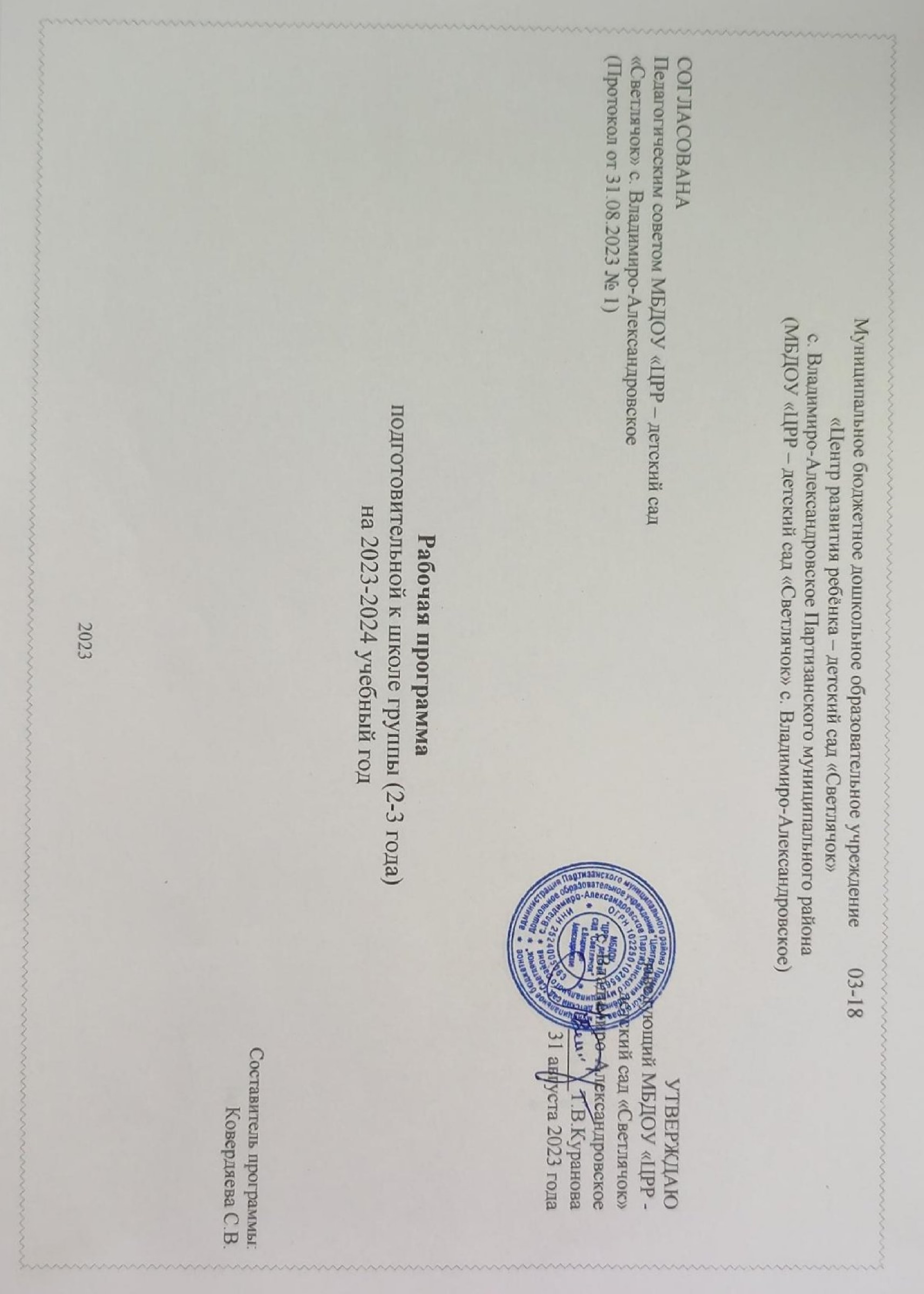 Содержание I ЦЕЛЕВОЙ РАЗДЕЛ1.Пояснительная записка	Рабочая программа подготовительной группы муниципального бюджетного дошкольного образовательного учреждения «ЦРР - детский сад «Светлячок» разработана в соответствии с требованиями следующих нормативных актов:Указ Президента Российской Федерации от 7 мая 2018 г. № 204 «О национальных целях и стратегических задачах развития Российской Федерации на период до 2024 года»;Указ Президента Российской Федерации от 21 июля 2020 г. № 474 «О национальных целях развития Российской Федерации на период до 2030 года»;Указ Президента Российской Федерации от 9 ноября 2022 г. № 809 «Об утверждении основ государственной политики по сохранению и укреплению традиционных российских духовно-нравственных ценностей»Федеральный закон от 29 декабря 2012 г. № 273-ФЗ «Об образовании в Российской Федерации»;Федеральный закон от 31 июля 2020 г. № 304-ФЗ «О внесении изменений в Федеральный закон «Об образовании в Российской Федерации» по вопросам воспитания обучающихся»Федеральный закон от 24 сентября 2022 г. № 371-ФЗ «О внесении изменений в Федеральный закон «Об образовании в Российской Федерации» и статью 1 Федерального закона «Об обязательных требованиях в Российской Федерации»распоряжение Правительства Российской Федерации от 29 мая 2015 г. №   999-р «Об утверждении Стратегии развития воспитания в Российской Федерации на период до 2025 года»;федеральный государственный образовательный стандарт дошкольного образования (утвержден приказом Минобрнауки России от 17 октября 2013 г. № 1155, зарегистрировано в Минюсте России 14 ноября 2013 г., регистрационный № 30384; в редакции приказа Минпросвещения России от 8 ноября 2022 г. № 955, зарегистрировано в Минюсте России 6 февраля 2023 г., регистрационный № 72264);федеральная образовательная программа дошкольного образования (утверждена приказом Минпросвещения России от 25 ноября 2022 г. № 1028, зарегистрировано в Минюсте России 28 декабря 2022 г., регистрационный № 71847);Порядок организации и осуществления образовательной деятельности по основным общеобразовательным программам – образовательным программам дошкольного образования (утверждена приказом Минпросвещения России от 31 июля 2020 года № 373, зарегистрировано в Минюсте России 31 августа 2020 г., регистрационный № 59599);Санитарные правила СП 2.4.3648-20 «Санитарно-эпидемиологические требования к организациям воспитания и обучения, отдыха и оздоровления детей и молодёжи (утверждены постановлением Главного государственного санитарного врача Российской Федерации от 28 сентября 2020 г. № 28, зарегистрировано в Минюсте России 18 декабря 2020 г., регистрационный № 61573);Устав МБДОУ «ЦРР - детский сад «Светлячок» с. Владимиро-Александровское;Программа развития МБДОУ «ЦРР - детский сад «Светлячок» с. Владимиро-Александровское.Парциальных программ, которые являются взаимодополняющими и целесообразными с точки зрения реализации требований ФГОС ДО: «Цветные ладошки» И А. Лыковой, «Путешествие по родному краю» М.В. Маркиной, «Обучение дошкольников грамоте» Н.С. Варенцовой,  «Экономическое воспитание дошкольников: формирование предпосылок финансовой грамотности для детей 5–7 лет»		Программа направлена на: создание условий развития ребенка, открывающих возможности для его позитивной социализации, его личностного развития, развития инициативы и творческих способностей на основе сотрудничества со взрослыми и сверстниками и соответствующих возрасту видах деятельности; создание развивающей образовательной среды, которая представляет собой систему условий успешной социализации и индивидуализации детей.	В части Рабочей программы, формируемой участниками образовательных отношений, представлены  парциальные образовательные программы дошкольного образования, направленные на развитие детей в образовательных областях и в других формах активности. 	Срок реализации Программы: 1 год 		Программа обеспечивает развитие воспитанников в возрасте от 6 до 7 лет в различных видах общения и деятельности с учётом индивидуальных, психологических и физиологических особенностей и направлена на достижение ими уровня развития необходимого и достаточного для успешного освоения образовательных программ начального общего образования.1.1.Цели и задачи реализации Программы	Целью Программы является проектирование социальных ситуаций развития ребенка и развивающей предметно-пространственной среды, обеспечивающих позитивную социализацию, мотивацию и поддержку индивидуальности детей через общение, игру, познавательно-исследовательскую деятельность и другие формы активности. 	Цель Программы достигается через решение следующих задач:формировать общую культуру личности детей, в том числе ценностей здорового образа жизни, развития их социальных, нравственных, эстетических, интеллектуальных, физических качеств, инициативности, самостоятельности и ответственности ребенка;создать образовательный процесс на основе патриотизма, социокультурных ценностей и принятых в обществе правил и норм поведения в интересах человека, семьи, общества;формировать предпосылки к учебной деятельностисоздать развивающую среду, соответствующую возрастным и индивидуальным особенностям детей;повысить компетентности родителей (законных представителей) в вопросах развития и образования, охраны и укрепления здоровья детей.1.2.В программе учитываются следующие подходы реализации программы:Личностно – ориентированный подход: личностно – ориентированная педагогика создает такую образовательную среду, где реализуются индивидуальные интересы и потребности реальных детей, эффективно накапливается детьми личный опыт. Образовательная среда ориентирована на природ образность. Личностный подход – это важнейший принцип психологической науки, предусматривающий учет своеобразия индивидуальности личности в воспитании ребенка. Именно этот подход определяет положение ребенка в воспитательном процессе, означает признание его активным субъектом этого процесса, а следовательно, означает становление субъект – субъектных отношений.Деятельностный подход: деятельностный подход - субъектное ориентированная организация и управление педагогом деятельностью ребенка при решении им специально организованных учебных задач разной сложности и проблематики. Эти задачи развивают не только предметную, коммуникативную и другие виды компетентностей ребенка, но и его самого как личность. Предполагает открытие перед ребенком всего спектра возможностей и создание у него установки на свободный, но ответственный выбор той или иной возможности.	Основные инновации Программы:•	в распорядке дня больше времени уделено на свободные игры, самостоятельные занятия детей, на дополнительные занятия,•	введены новые элементы режима: утренний и вечерний круг,•	принята концепция образовательного результата, где сочетаются развитие способностей, воспитание представлений и освоение знаний, умений и навыков,•	введены новые образовательные технологии: пространство детской реализации, образовательное событие, утренний и вечерний круг, Клубный час и др.,•	детско-взрослое взаимодействие основано на умении «слышать голос ребенка» и нацелено на развитие детской инициативы,•	значительная часть освоения предметного содержания проводится не в форме фронтальных и подгрупповых занятий, а в новых формах: утренний круг, образовательное событие, проектная деятельность,•	взаимодействие с родителями не «заказчика» и «исполнителя», а коллег и партнеров, целью которых является воспитание ребенка,•	создание ПДР (пространство детской реализации) как основного инструмента развития личности ребенка,•	организация развивающей предметно-пространственной среды  нацелена на самостоятельные детские активности и возможность найти каждому ребенку занятие по интересам.1.3.Значимые для разработки и реализации Программы характеристики.	На седьмом году жизни происходит дальнейшее развитие детского организма: стабилизируются все физиологические функции и процессы, совершенствуется нервная система, повышается двигательная культура. При этом главный показатель нормы - комфорт и хорошее самочувствие ребенка1.4. Возрастные особенности развития детей данной группы по каждой образовательной области	Поведение детей данной группы определяется правилами повседневной жизнедеятельности, действуя в привычных ситуациях; позитивно реагируют на замечания взрослого, последствия нарушения норм или правил осознают и объясняют. 	Дети достаточно активны, жизнерадостны, подвижны. Продолжает происходить приобретение опыта в двигательной деятельности, связанной с выполнением упражнений, направленных на развитие таких физических качеств, как координация и гибкость, развитию равновесия, координации движения, дети проявляют старание, передают заданный ритм, темп и направление, но еще нуждается в руководстве взрослого, успешнее действуют в организованной, чем в самостоятельной деятельности. Есть дети, которые еще нечетко выделяют ведущую руку и дифференцируют движения правой и левой рук. Основная часть детей проявляют разнообразные познавательные интересы, принимают информацию о живых и неживых объектах и умеют использовать эту информацию в рисунках, поделках или сюжетных играх. Могут применять самостоятельно усвоенные знания и способы деятельности для решения новых задач. 	Дети любят играть, создавая собственные сюжеты (проявляя режиссёрские навыки), сюжеты имеют как бытовой, так и общественный характер, используется приобретённый опыт познавательного характера (игра «Экскурсия в «Сафари парк», поездка на море и т.п.). Но, иногда, нуждаются в помощи взрослого в пояснении организационного характера.	Детям данной группы нравится общаться как с взрослыми, так и со сверстниками и товарищами младшего возраста (совместные игры на прогулке), выражают в речи свои желания, обращаются вежливо. Принимают участие в групповой беседе, отвечают на вопросы. Но, есть дети, которым трудно еще соблюдать очередность в разговоре и они недостаточно внимательны к высказыванию других.2.Планируемые результаты освоения ОП ДОУ         Результаты освоения Программы,  представлены в виде целевых ориентиров дошкольного образования, которые представляют собой социально-нормативные возрастные характеристики. Возможных достижений ребёнка,  на этапе завершения уровня дошкольного образования.         К целевым ориентирам дошкольного образования относятся следующие социально-нормативные возрастные характеристики возможных достижений ребёнка.2.1.Целевые ориентиры на этапе завершения дошкольного образования:Ребенок овладевает основными культурными средствами, проявляет инициативу и самостоятельность  в разных видах деятельности – игре, общении, познавательно – исследовательской деятельности, конструировании и д р;  способен выбрать род занятий, участников по совместной деятельности.Ребенок обладает установкой положительного отношения к миру, к разным видам труда , другим людям и самому себе.Способен договариваться, учитывать интересы и чувства других, сопереживать неудачи и радоваться успехом других,  проявлять чувство веры в себя, разрешать конфликты .Способен  сотрудничать и выполнять как лидерские, так и исполнительские функции в совместной деятельности.  Понимает, что все люди равны вне зависимости от их социального происхождения, этнической принадлежности, религиозных и других верований, их психических и физических способностей.Проявляет эмпатию по отношению к другим людям, готовность прийти на помощь тем, кто в этом нуждается.Проявляет умение слышать других и стремление быть понятным другими.Ребенок обладает развитым воображение, которое реализует в разных видах деятельности, и прежде всего в игре; владеет разными формами и видами игры, различает условную и реальную ситуации; умеет подчиняться разным правилам и социальным нормам. Умеет распознавать различные ситуации и адекватно их оценивать.Ребенок достаточно хорошо владеет устной речью, может выражать свои мысли и желания, использовать речь для выражения своих мыслей, чувств и желаний, построения речевого высказывания в ситуации общения, выделять звуки в словах, у ребенка складываются предпосылки грамотности.У ребенка развита крупная и мелкая моторика; он подвижен, вынослив, владеет основными движениями и управлять ими.Ребенок способен к волевым усилиям, может следовать социальным нормам поведения и правилам разных видах деятельности, во взаимоотношениях со взрослыми и сверстниками, может соблюдать правила безопасного поведения и навыки личной гигиены. Проявляет ответственность за начатое дело.Ребенок проявляет любознательность, задает вопросы взрослым и сверстникам, интересуется  причинно – следственными связями, пытается самостоятельно придумывать объяснения явлениям природы и поступкам  людей; склонен наблюдать, экспериментировать.Обладает начальными знаниями о себе, о природном и социальном мире, в котором он живет; знаком с произведениями детской литературы, обладает элементарными представлениями из области живой природы, естествознания, математики, истории и т.п.; способен к принятию собственных решений, опираясь на свои знания и умения в различных видах деятельности.Открыт новому, то есть проявляет стремления к получению знаний, положительной мотивации к дальнейшему  обучению в школе, институте.Проявляет уважение к жизни ( в различных ее формах) и заботу об окружающей среде.Эмоционально отзываются на красоту окружающего мира, произведения народного и профессионального искусства (музыку, танцы, театральную деятельность, изобразительную деятельность и т.д.) Проявляет патриотические чувства, ощущает гордость за свою страну, ее достижения имеет представления о ее географическом разнообразии, многонациональности, важнейших исторических событиях.Имеет первичные представления о себе, семье, традиционных семейным ценностям, включая традиционные  гендерные ориентации, проявляет уважения к своему  и противоположному полу.Соблюдает элементарные общепринятые нормы,  имеет первичные ценностные  представления о том, « что такое хорошо и что такое плохо», стремится поступать хорошо ; проявляет уважение к старшем и заботу о младших.Имеет начальные представления о здоровом образе жизни. Воспринимает здоровый образ жизни как ценность.2.2.Особенности проведения педагогического мониторинга	Педагогический мониторинг осуществляется с целью определения динамики актуального индивидуального профиля развития ребенка и используется при решении следующих задач:индивидуализации образования (в т. ч. поддержки ребенка, построения его образовательной траектории или профессиональной коррекции особенностей его развития);оптимизации работы с группой детей.	Педагогический мониторинг опирается на принципы поддержки специфики и разнообразия детства, а также уникальности и самоценности детства как важного этапа в общем развитии человека. В связи с этим педагогический мониторинг:не содержит каких-либо оценок развития ребенка, связанных с фиксацией образовательных достижений;позволяет фиксировать актуальный индивидуальный профиль развития дошкольника и оценивать его динамику;учитывает зону ближайшего развития ребенка по каждому из направлений;позволяет рассматривать весь период развития ребенка от рождения до школы как единый процесс без условного разделения на разные возрастные этапы, «привязанные» к паспортному возрасту, при этом учитывает возрастные закономерности развития, опираясь на оценку изменений деятельности дошкольника;учитывает представленные в Рабочей программе целевые ориентиры, но не использует их в качестве основания для их формального сравнения с реальными достижениями детей.	Педагогическая диагностика проводится два раза в год:Начальная диагностика – 1 и 2 неделя сентября (проверка имеющихся универсальных знаний у детей на начало учебного года).Итоговая диагностика – 3 и 4 неделя мая (проверка освоения ребенком универсальных знаний и видов деятельности,  полученных за учебный период)II.	СОДЕРЖАТЕЛЬНЫЙ РАЗДЕЛ1.Образовательная деятельность в соответствии с направлениями развития ребенка строится по 5 образовательным областям:«Социально-коммуникативное развитие»«Познавательное развитие»«Речевое развитие»«Художественно-эстетическое развитие»«Физическое развитие»	Задачи  по формированию физических, интеллектуальных и личностных качеств детей решаются интегрировано в ходе освоения всех образовательных областей наряду с задачами, отражающими специфику каждой образовательной области, с обязательным психологическим сопровождением.	При этом решение программных образовательных задач предусматривается не только в рамках непосредственно образовательной деятельности, но и в ходе режимных моментов — как в совместной деятельности взрослого и детей, так и в самостоятельной деятельности дошкольников.1.1.Образовательная область «Социально-коммуникативное развитие»          Социально-коммуникативное развитие направлено на формирование первичных ценностных представлений, воспитание способности к общению (коммуникативные способности); целенаправленности и саморегуляции (регуляторные способности), формирование социальных представлений, умений и навыков (развитие игровой деятельности, навыков самообслуживания, приобщение к труду, формирование основ безопасности).1.2.Образовательная область «Познавательное развитие»	Познавательное развитие предполагает развитие познавательных интересов, любознательности и познавательной мотивации, интереса к учебной деятельности и желания учиться; формирование познавательных действий, развитие воображения, внимания, памяти, наблюдательности, умения анализировать, устанавливать причинно-следственные связи, формулировать выводы; формирование первичных представлений об окружающем мире, формирование элементарных естественно-научных представлений.	1.3.Образовательная область «Речевое развитие»          Речевое развитие направлено на совершенствование всех сторон речи, развитие звуковой и интонационной культуры речи, фонематического слуха, формирование предпосылок обучения грамоте; овладение речью как средством общения, развитие речевого творчества; знакомство с книжной культурой, детской литературой.1.4.Образовательная область «Художественно – эстетическое развитие»	Художественно-эстетическое развитие предполагает развитие художественно-творческих способностей детей в различных видах художественной деятельности, формирование интереса и предпосылок ценностно-смыслового восприятия и понимания произведений искусства; развитие эстетического восприятия окружающего мира, воспитание художественного вкуса.	1.5.Образовательная деятельность «Физическое развитие»	Физическое развитие направлено на сохранение и укрепление здоровья детей, гармоничное физическое развитие, приобщение к физической культуре, развитие психофизических качеств (сила, быстрота, выносливость, ловкость, гибкость), приобщение к спортивным и подвижным играм, развитие интереса к спорту; становление ценностей здорового образа жизни, овладение его элементарными нормами и правилами, воспитание культурно-гигиенических навыков, полезных привычек.2.Часть, формируемая участниками образовательных отношений	Совместно с образовательной программой «От рождения до школы» под редакцией Е.Н. Вераксы. М.А. Васильевой, Т.С. Комаровой, в группе реализуются: Парциальная программа Н.С. Варенцовой «Обучение грамоте детей дошкольного возраста». — СПб.: ООО «ИЗДАТЕЛЬСТВО «ДЕТСТВО-ПРЕСС» Программа направлена на развитие детей дошкольного возраста в образовательной области «Речевое развитие», предназначена для обучения дошкольников грамоте, учитывает образовательные потребности, интересы и мотивы детей и членов их семей.	Задачи программы:Развивать способности ориентироваться в звуковой стороне речи.Знакомить детей со знаковой системой языка.Подготавливать руку к письму.Парциальная программа М.В. Маркиной «Путешествие по родному краю» Метод. пособие по краеведению и экологическому воспитанию дошкольников. Владивосток: Дальнаука, 1997.64 с. Программа направлена на развитие детей дошкольного возраста в образовательной области «Экологическое воспитание», направлена на изучение природы Приморского края	Задача программы:Формировать в детях положительное и активное отношение к природе родного края.Парциальная программа  художественного воспитания, обучения и развития детей И.А.Лыковой  «Цветные ладошки» в форме цикла развивающих занятий «Изобразительная деятельность в детском саду: планирование, конспекты занятий, методические рекомендации. Подготовительная группа. – М.: «КАРАПУЗ-ДИДАКТИКА», 2008. – 208 с, 16 л. вкл., переиздание перераб. и доп.	Задачи программы:Формировать в детях эстетическое освоение мира посредством искусства.Развивать способность к восприятию художественного произведения и самостоятельного создания выразительного образа, который отличается оригинальностью (субъективной новизной), вариативностью, гибкостью, подвижностью.Примерная парциальная образовательная программа дошкольного образования «Экономическое воспитание дошкольников: формирование предпосылок финансовой грамотности для детей 5–7 лет» в форме «Картотека конспектов организованной образовательной деятельности по финансовой грамотности для детей 5-7 лет»  г. Мегион, 2018 г.	Новизна Программы заключается в заложении основ финансовой культуры в дошкольном возрасте в русле формирования здорового отношения к деньгам, совершенствования общения ребенка со взрослыми и сверстниками при реализации интереса к материальным ценностям.	Задачи программы:Помочь дошкольнику выработать следующие умения, навыки и личностные качества:понимать и ценить окружающий предметный мир (мир вещей как результат труда людей);уважать людей, умеющих трудиться и честно зарабатывать деньги;осознавать взаимосвязь понятий «труд — продукт — деньги» и «стоимость продукта в зависимости от его качества», видеть красоту человеческого творения;признавать авторитетными качества человека-хозяина: бережливость, рациональность, экономность, трудолюбие и вместе с тем — щедрость, благородство, честность, отзывчивость, сочувствие (примеры меценатства, материальной взаимопомощи, поддержки и т. п.);рационально оценивать способы и средства выполнения желаний, корректировать собственные потребности, выстраивать их иерархию и временную перспективу реализации;применять полученные умения и навыки в реальных жизненных ситуациях. 	Построение воспитательного процесса осуществляется  на комплексно-тематическом принципе с учетом интеграции образовательных областей. Одной теме уделяется не менее одной недели. Тема отражается  в подборе материалов, находящихся в группе и центрах (уголках) развития.2.1.Методы обучения	Для решения образовательных задач Программы используются словесные, наглядные,практические и другие методы обучения.Словесные методы используются, когда воспитателю требуется дать детям пояснения, рассказать сказку или о каком-либо явлении.Наглядные методы опираются на зрительное, слуховое, осязательное ознакомление детей с окружающим миром.Практические методы предполагают в процессе освоения нового материала не только слушание и наблюдение, но и выполнение детьми самостоятельных практических действий с предметами.	В последние годы широкое распространение получили так называемые методы проблемного воспитания и обучения. Специфика этих методов состоит в том, что педагог ставит перед детьми задачу открытого типа (имеющую не одно, а множество верных решений), или предлагает для обсуждения открытую проблему и создает условия для самостоятельного поиска способов ее решений на основе ранее приобретенных знаний и умений. Проблемные методы активизируют мысль ребенка, развивают его инициативу, пробуждает у детей интерес к познанию, поэтому их использование дает лучшие результаты с точки зрения развития творческих способностей, чем предыдущие методы.	Формы организации образовательной деятельности при использовании данных методов также разнообразны - занятие, дидактическая игра, наблюдение, экспериментирование и др. Решение образовательных задач Рабочей Программы осуществляется в игровой деятельности детей. Игра является одновременно ведущей деятельностью детей и основной формой образовательной работы с дошкольниками. Для обеспечения поддержки развития игровой деятельности детей Рабочей Программой предусмотрено:выделение времени и игрового пространства для самостоятельных игр детей;организация предметно-игровой среды с учетом индивидуальных предпочтений детей;поддержка самодеятельного характера игр, потребностей детей отражать в игровых темах и сюжетах круг знаний об окружающей действительности, эмоциональный опыт;стимулирование детского творчества в создании игровых замыслов и сюжетов;формирование у детей умения организовывать совместные игры со сверстниками и детьми разных возрастов;участие педагога в детских играх как равного партнера по игре;поощрение содержательных игровых диалогов как проявлений размышлений детей о действительности;формирование у детей в процессе игр познавательных мотивов, значимых для становления учебной деятельности;расширение спектра игровых интересов каждого ребенка за счет использования всего многообразия детских игр и пр.3.Проектирование воспитательно-образовательного процесса	Воспитательно-образовательный процесс  строится с учетом контингента воспитанников, их индивидуальных и возрастных особенностей, социального заказа родителей.  При организации воспитательно-образовательного процесса  обеспечивается  единство воспитательных, развивающих и обучающих целей и задач, при этом поставленные цели и задачи решаются,  избегая перегрузки детей, на необходимом и достаточном материале, максимально приближаясь к разумному «минимуму». 	В соответствие с «Основной образовательной Программой дошкольного образования  МБДОУ «ЦРР – детский сад «Светлячок» составлен учебный план,  расписание занятий.	Максимально допустимый объем образовательной нагрузки соответствует санитарно - эпидемиологическим правилам и нормативам СанПиН  2.4.1.3049-13  "Санитарно-эпидемиологические требования к устройству, содержанию и организации режима работы дошкольных образовательных организаций",  утвержденным постановлением Главного государственного санитарного врача Российской Федерации от 15 мая 2013 г. № 26  (зарегистрировано Министерством юстиции Российской Федерации 29 мая 2013 г., регистрационный  № 28564).	Максимально допустимый объем недельной образовательной нагрузки составляет:в подготовительной к школе  группе (дети шестого года жизни) – 3ч 40 мин. Продолжительность непрерывной непосредственно образовательной деятельности не более 30 минут. Максимально допустимый объем образовательной нагрузки в первой половине дня  в подготовительной к школе группе не превышает  1час30 минут.	В середине времени, отведенного на непрерывную образовательную деятельность, проводится физкультминутка.Перерывы между периодами непосредственно образовательной деятельности - не менее 10 минут. Непосредственно образовательная деятельность физкультурно-оздоровительного и эстетического цикла занимает  не менее 50% общего времени, отведенного на непосредственно образовательную деятельность.Непосредственно-образовательная  деятельность, требующая повышенной познавательной активности и умственного напряжения детей, проводится в первую половину дня и в дни наиболее высокой работоспособности (вторник, среда), сочетается с физкультурными и музыкальными занятиями. 	Построение воспитательно-образовательного процесса осуществляется  на комплексно-тематическом принципе с учетом интеграции образовательных областей. Одной теме уделяется не менее одной недели. Тема отражается  в подборе материалов, находящихся в группе и центрах (уголках) развития.3.1.Учебный план 3.2.Расписание  занятий3.3.Комплексно-тематическое планирование	Тематический принцип построения образовательного процесса позволяет вводить региональные и культурные компоненты.3.4.Взаимодействие с семьями детей	Одним из важнейших условий реализации образовательной программы ДОО является сотрудничество педагогов с семьей: дети, педагоги и родители – главные участники педагогического процесса.	Задачи психолого-педагогической поддержки семей и повышения компетентностиродителей:повышение компетентности родителей в вопросах развития и образования детейвовлечение в образовательную деятельность дошкольной организацииподдержка образовательных инициатив родителей	Принципы взаимодействия: доверие, диалог, миролюбивое партнерство, уважение систем ценностей и взглядов родителей, учет условий жизни семей воспитанников, традиций семейных отношений.3.5.План работы с родителямиОКРУЖАЮЩИЙ МИР (ознакомление к предметным и социальным окружением)(ПОНЕДЕЛЬНИК)«Художественно-эстетическое развитие»РИСОВАНИЕ(ПОНЕДЕЛЬНИК, ПЯТНИЦА)«Познавательное развитие»ФЭМП (формирование элементарных математических представлений) (ВТОРНИК, ПЯТНИЦА)«Речевое развитие»ОБУЧЕНИЕ ГРАМОТЕ(ЧЕТВЕРГ)«Социально - коммуникативное развитие»ВАЛЕОЛОГИЯ/ОБЖ(ЧЕТВЕРГ)«Речевое развитие»РАЗВИТИЕ РЕЧИ(СРЕДА)«Художественно-эстетическое развитие»АППЛИКАЦИЯ / ЛЕПКА(СРЕДА)«Социально - коммуникативное развитие»ЭКОНОМИЧЕСКАЯ ГРАМОТНОСТЬ(ЧЕТВЕРГ, 1 РАЗ В МЕСЯЦ)«Познавательное развитие»ЭКОЛОГИЯ(ПЯТНИЦА)I.	Целевой раздел1.Пояснительная записка………………………………………………………………………………………………………….31.1 Цели и задачи реализации программы……………………………………………………………………………………..41.2 Принципы и подходы к формированию программы…………………………………………………………..................41.3.Значимые для разработки и реализации Программы характеристики……………………………….…………………61.4. Особенности развития детей данной группы по каждой образовательной области ……..…………………………...62. Планируемые результаты освоения программы…………………………………………………………………………….72.1 Целевые ориентиры на этапе завершения дошкольного образования …………………….………………………......82.2 Особенности проведения педагогического мониторинга ……………………………………………………………….9II.	Содержательный раздел1. Образовательная деятельность в соответствии с направлениями развития ребенка…………………….....................91.1. Социально – коммуникативное развитие………………………………………………………………………………..101.2.Речевое развитие………………………………………………………………………………………………………….....101.3. Познавательное развитие…………………………………………………………………………………………..…..…..101.4. Художественно – эстетическое развитие………………………………………………………………………………....101.5.Физическое развитие……………………………………………………………………………………………….............102.Часть, формируемая участниками образовательных отношений…………………..……………………………………112.1.Методы обучения…………….…………………………………………………………………………………………….123. Проектирование воспитательно-образовательного процесса ……………………………………………………………133.1. Учебный план……………………………………………………………………………………………………................143.2. Расписание занятий…………………………………………………………………………………………………………153.3.Комплексно-тематическое планирование …………………………………………………………………………………163.4. Взаимодействие с семьями родителей…………………………………………………………………………………….173.5.План работы с родителями…………………………………………………………………………………………………183.6.Перспективное планирование образовательной деятельности ……..…………………………………………………19Познавательное развитие. Окружающий мир ………………………………………………. . . ……………………….19 Художественно-эстетическое развитие. Рисование ………………………………………………………………………26Познавательное развитие. Формирование элементарных математических представлений  ………………………..38Речевое развитие. Обучение грамоте ……………………………………………………………………………………..49Социально-коммуникативное развитие. ОБЖ………………………………………….………………………………......54Физическое развитие. Валеология ………………………………………………………..………………………………58Речевое развитие. Развитие речи ……………………………………………………………..…………………………….61Художественно-эстетическое развитие. Аппликация ……………………………………….…………………………....66Художественно-эстетическое развитие. Лепка …………………………………………….……………………...............70Социально-коммуникативное развитие. Экономическая грамотность…………………..…………………………….74Познавательное развитие. Экология ……………………………………………………………….………………………784.Планирование работы по региональному компоненту……………………………………………..…………………….844.1.Планирование работы по региональному компоненту «Родной мой край Приморский»……………………………...845. Культурно-досуговая деятельность   ……………………………………………….……………………………………….875.1.. Перечень развлечений, праздников…………………………………………….…………………………………………87III.	Организационный раздел1.Организация режима пребывания детей в ДОУ..................................................................................................................881.1.Расписание занятий………………………………………………………………………………………………..………….891.2. План оздоровительных мероприятий …………………………………………………………………………………….901.3.Организация развивающей предметно-пространственной среды…….. ………………………….…………………..921.4. Учебно-методическое обеспечение программы…………….…………………………………………………………….96Образовательные областиВиды деятельности Виды занятийКоличество занятий в неделюКоличество занятий в год«Физическое развитие»Физическая культураФизкультурное занятие3102«Социально-коммуникативное развитие»Формирование социально-коммуникативных навыков и основ безопасности«Познавательное развитие»Ознакомление с предметным окружением и социальным миром, ознакомление с миром природыОкружающий мир134«Познавательное развитие»Ознакомление с предметным окружением и социальным миром, ознакомление с миром природыЭкология134«Познавательное развитие»Формирование элементарных математических представленийМатематика 268«Речевое развитие»Развитие речи,художественная литератураРазвитие речи 134«Художественно-эстетическое развитие»Изобразительная деятельностьРисование 268«Художественно-эстетическое развитие»Изобразительная деятельностьЛепка 0,51 раз в 2 недели17«Художественно-эстетическое развитие»Изобразительная деятельностьАппликация 0,51 раз в 2 недели17«Художественно-эстетическое развитие»Музыкальная деятельностьМузыкальное занятие 268«Физическое развитие»Формирование начальных представлений о здоровом образе жизниВалеология0,517«Познавательное развитие»ОБЖ0,517«Речевое развитие»Обучение грамоте134«Социально-коммуникативное развитие»Экономическая грамотность0,251 раз в месяц9ИтогоИтогоИтого15 (16 - 1 раз в месяц)(7 ч.30 мин.)485Понедельник1 Окружающий мир2 Рисование  3 Музыкальное занятие9.00 – 9.309.40 – 10.1010.20 – 10.50Вторник1 Математика 2 Рисование3 Музыкальное занятие9.00 – 9.309.40 – 10.1010.30 – 11.00Среда1 Развитие речи2 ОБЖ//Валеология3 Физкультурное занятие9.00 – 9.309.40 – 10.1010.30  – 11.10Четверг1 Обучение грамоте2 Лепка//Аппликация3 Физкультурное  занятие на воздухе4 Финансовая грамотность (1 р. в месяц)9.00 – 9.309.40 – 10.1011.40 – 12.1015.40 – 16.10Пятница1 Математика2 Экология3 Физкультурное занятие 9.00 – 9.309.40 – 10.1010.30 – 11.10ТемаВременной периодДень знаний. До свиданья, лето! Мониторинг01.09-10.09 (2 нед)Уж небо осенью дышало…13.09 – 17.09  (1 нед.)Дары осени20.09 – 01.10 (2 нед. )У природы нет плохой погоды04.10 –08.10  (1 нед.)Я вырасту здоровым!11.10-15.10 (1 нед.)Они живут рядом с нами (всё о животных)18.10 – 29.10 (2 нед.)День народного единства01.11 – 03.11. (1 нед.)По странам и континентам08.11 – 12.11 (1нед.)Я и мои друзья15.11- 19.11 (1 нед)При солнышке тепло, при матери добро22.11-26.11 (1нед.)Мой край.  Моя страна.29.11 – 10.12 (2 нед.) Неделя весёлых игр13.12 – 17.12 (1 нед.)Новый год 20.12 – 30.12 (2 нед.)Волшебница Зима10.01 – 21.01 (2 нед.)Все профессии важны…24.01-04.02 (2 нед.)Народная культура и традиции07.02-11.02 (1 нед.)День защитника Отечества14.02-25.02 (2 нед.)Международный женский день28.02 – 11.03 (2 нед.)Весна – красна14.03-25.03 (2 нед.)Неделя безопасности28.03 – 01.04 (1 нед.)Неделя науки (опыты, эксперименты)04.04 – 08.04 (1 нед.) Покорители космоса11.04 – 15.04 (1 нед.)Книжкина неделя 18.04-22.04  (1 нед.)День Победы25.04 – 06.05 (2 нед.)Мир насекомых. 11.05-13.05 (1 нед.)Мониторинг16.05 – 31.05 (2 нед.)Месяц МероприятиеЦель ОтветственныеАвгуст Оформление уголка для родителей. Оформление семейных паспортов, сведений о родителяхАктивизация  родительского внимания в вопросах воспитания ребёнка в условиях ДОУ. Получение изменённой информации о ребенке и его семьеВоспитатели СентябрьРодительское собрание №1 «Воспитание у детей интереса к школе» Памятка «Подготовка ребенка к школе»Анкетирование родителей «Важна ли математика при подготовке детей к школе?»Познакомить родителей с возрастными особенностями детей 6-7 лет, с целевыми ориентирами на этапе завершения дошкольного образования. Информировать родителей о том, как подготовить ребенка к школе. Обзор педагогической грамотности родителей по данной темеВоспитатели ОктябрьКонкурс осенних поделок «Подарки осени» Буклет для родителей «Роль игры в формировании элементарных математических представлений»Привлечь родителей к жизни детского сада. Распространение педагогических знаний среди родителейВоспитатели, старший воспитатель, Ноябрь Буклет для родителей «Экономическое воспитание детей дошкольного возраста»,  папка-передвижка в родительском уголке «Развитие математических способностей у дошкольников», памятки для родителей «Значение дидактических игр математического содержания для развития детей старшего дошкольного возраста»Дать родителям знания  о роли экономического воспитания в современном мире, познакомить с новым видом занятий, повысить педагогическую компетентность  родителейВоспитателиДекабрьРодительское собрание №2 «Гражданско - патриотическое воспитание дошкольников» Памятка «Готовим руку дошкольника к письму»Выставка творческих работ «Новогодние открытки»Форма проведения - деловая игра. Распространение педагогических знаний среди родителей. Дать рекомендации родителям по подготовке детей к школеВовлечь родителей в совместную работу; сплочение в общем деле. Воспитатели, старший воспитательЯнварь Буклеты для родителей «Создание предметной, развивающей среды для ребёнка в домашних условиях», «Логические математические игры», памятка «Зимние виды спорта для детей»Распространение педагогических знаний среди родителейВоспитателиФевраль Сотрудничество с родителями в оформлении книжной выставки для детей «Занимательная математика», буклет «О пользе зимних прогулок с детьми»Привлечение  родителей к оформлению книжной выставки и в изготовлении дидактических игр математического содержания. Повысить педагогическую компетентность  родителейВоспитатели, музыкальный руководительМартСовместное родительское собрание №3 «Подготовка к школе в системе «Детский сад – семья – школа», памятка «Контроль за осанкой ребёнка»Повысить педагогическую компетентность  родителейМузыкальный руководитель, воспитатели, учителя нач. классовАпрель Буклеты для родителей «Развитие выносливости во время прогулки», «Физическое развитие в домашних условиях»Повысить педагогическую компетентность  родителейВоспитатели МайРодительское собрание № 4 «Скоро в школу» (с приглашением учителей) Памятка «Семья на пороге школьной жизни»Познакомить родителей с критериями знаний и умений у детей на этапе завершения дошкольного образования. Повысить педагогическую компетентность  родителейВоспитатели, учителя нач. классов №/датаТемаЦельЦельЛитератураЛитература№ 118сентября«Предметы – помощники»Формировать представления детей о предметах, облегчающий труд человека на производстве; объяснить, что эти предметы могут улучшить  качество, скорость выполнения действий, выполнять сложные операции, изменять изделия.О.В. Дыбина «Ознакомление с предметным и социальным окружением»  Стр. 28 О.В. Дыбина «Ознакомление с предметным и социальным окружением»  Стр. 28 О.В. Дыбина «Ознакомление с предметным и социальным окружением»  Стр. 28 № 225 сентября«Дружная семья»Обобщить и систематизировать представления детей о семье (люди, которые живут вместе, любят друг друга, заботятся друг о друге). Расширять представления о родовых корнях семьи; активизировать познавательный интерес к семье, к близким; воспитывать желание заботиться о близких, развивать чувство гордости за свою семью.Обобщить и систематизировать представления детей о семье (люди, которые живут вместе, любят друг друга, заботятся друг о друге). Расширять представления о родовых корнях семьи; активизировать познавательный интерес к семье, к близким; воспитывать желание заботиться о близких, развивать чувство гордости за свою семью.О.В. Дыбина Стр. 29О.В. Дыбина Стр. 29№ 32 октября«Удивитель-ные предметы»Учить детей сравнивать предметы, придуманные людьми с объектами природы и находить между ними общее (то, что не дала человеку природа, он придумал сам)Учить детей сравнивать предметы, придуманные людьми с объектами природы и находить между ними общее (то, что не дала человеку природа, он придумал сам)О.В. Дыбина Стр. 31О.В. Дыбина Стр. 31№ 49 октября«Как хорошо у нас в саду»Расширять и обобщать представления детей об общественной значимости детского сада, о его сотрудниках, о правах и обязанностях детей, посещающих детский сад. Воспитывать доброжелательное отношение к сверстникам, к окружающим.Расширять и обобщать представления детей об общественной значимости детского сада, о его сотрудниках, о правах и обязанностях детей, посещающих детский сад. Воспитывать доброжелательное отношение к сверстникам, к окружающим.О.В. Дыбина Стр. 33О.В. Дыбина Стр. 33№ 516 октября«Путешествие в прошлое книги»Познакомить детей с историей создания и изготовления книги; показать, как книга преобразовалась под влиянием творчества человека; вызвать интерес к творческой деятельности человека; воспитывать бережное отношение к книгам.Познакомить детей с историей создания и изготовления книги; показать, как книга преобразовалась под влиянием творчества человека; вызвать интерес к творческой деятельности человека; воспитывать бережное отношение к книгам.О.В. Дыбина Стр. 35О.В. Дыбина Стр. 35№ 623 октября «Школа. Учитель»Познакомить детей с профессией учителя, со школой. Показать общественную значимость труда школьного учителя. Познакомить с деловыми и личностными качествами учителя. Воспитывать чувство признательности, уважения к труду учителя; формировать интерес к школе.Познакомить детей с профессией учителя, со школой. Показать общественную значимость труда школьного учителя. Познакомить с деловыми и личностными качествами учителя. Воспитывать чувство признательности, уважения к труду учителя; формировать интерес к школе.О.В. Дыбина Стр.36О.В. Дыбина Стр.36№ 730  октябряНа Выставке кожаных изделийДать детям понятие о коже как о материале, из которого человек делает разнообразные вещи, познакомить с видами кожи, показать связь качества кожи с назначением вещей…Дать детям понятие о коже как о материале, из которого человек делает разнообразные вещи, познакомить с видами кожи, показать связь качества кожи с назначением вещей…О.В. Дыбина Стр. 39О.В. Дыбина Стр. 39№ 8        6   ноября«Путешествие в типографию»Познакомить детей с трудом типографии; с процессом создания, оформления книги. Показать значимость каждого компонента труда в получении результата. Воспитывать любовь к книгам, уважение к людям, создающим их.Познакомить детей с трудом типографии; с процессом создания, оформления книги. Показать значимость каждого компонента труда в получении результата. Воспитывать любовь к книгам, уважение к людям, создающим их.О.В. ДыбинаСтр. 40О.В. ДыбинаСтр. 40№ 913  ноября«Две вазы»Закрепить умение детей узнавать предметы из стекла и керамики, отличать их друг от друга, устанавливать причинно-следственные связи между назначением, строением и материалом предмета.Закрепить умение детей узнавать предметы из стекла и керамики, отличать их друг от друга, устанавливать причинно-следственные связи между назначением, строением и материалом предмета.О.В. Дыбина Стр. 42О.В. Дыбина Стр. 42№ 1020 ноября«Библиотека»Дать детям представление о библиотеке, о правилах, которые приняты для читателей, посещающих библиотеку. Воспитывать бережное отношение к книгам.Дать детям представление о библиотеке, о правилах, которые приняты для читателей, посещающих библиотеку. Воспитывать бережное отношение к книгам.О.В.ДыбинаСтр.43О.В.ДыбинаСтр.43№ 1127 ноября« В Мире Материалов (Викторина)Закрепить знания детей о различных материалах. Воспитывать бережное отношение к вещам, умение выслушивать товарищейЗакрепить знания детей о различных материалах. Воспитывать бережное отношение к вещам, умение выслушивать товарищейО.В. Дыбина Стр. 45О.В. Дыбина Стр. 45№ 12 4 декабря «Культура и традиции русского народа»Закрепить знания детей о названии страны, ее культуре. Уточнить знания о таком понятии, как традиция; вспомнить некоторые традиции русского народа, с которыми знакомились раньше. Познакомить с другими традициями: хлебосольство, хороводы, чаепитие. Обогащать словарь детей новыми словами. Воспитывать любовь к Родине, ее традициям.Закрепить знания детей о названии страны, ее культуре. Уточнить знания о таком понятии, как традиция; вспомнить некоторые традиции русского народа, с которыми знакомились раньше. Познакомить с другими традициями: хлебосольство, хороводы, чаепитие. Обогащать словарь детей новыми словами. Воспитывать любовь к Родине, ее традициям.https://nsportal.ru/detskiy-sad/okruzhayushchiy-mir/2018/11/20/kultura-i-traditsii-russkogo-narodahttps://nsportal.ru/detskiy-sad/okruzhayushchiy-mir/2018/11/20/kultura-i-traditsii-russkogo-naroda№ 1311декабря«Ах, ты зимушка-зима»Закрепить и дополнить знания детей о зимних явлениях в природе.Формировать понятие здорового образа жизни в холодное время года.Совершенствовать навыки связной речи; развивать воображение, память чувство эмпатии.Закрепить и дополнить знания детей о зимних явлениях в природе.Формировать понятие здорового образа жизни в холодное время года.Совершенствовать навыки связной речи; развивать воображение, память чувство эмпатии.dohcolonoc.ru/conspect/12091-konspekt-nod-akh-ty-zimushka-zima.htmldohcolonoc.ru/conspect/12091-konspekt-nod-akh-ty-zimushka-zima.html№ 1418 декабря«Новогодние традиции»Познакомить с новогодними традициями России и других стран;Познакомить с новогодними традициями России и других стран;https://multiurok.ru/files/konspekt-nod-po-okruzhaiushchemu-miru-v-podgotov-3.htmlhttps://multiurok.ru/files/konspekt-nod-po-okruzhaiushchemu-miru-v-podgotov-3.html№ 1525 декабря«Новый год идет по миру»Обогащать представления о праздновании Нового года, о символах и традициях праздника; продолжать учить отгадывать загадки; учить давать полные и развернутые ответы; развивать игровую деятельность детей.Обогащать представления о праздновании Нового года, о символах и традициях праздника; продолжать учить отгадывать загадки; учить давать полные и развернутые ответы; развивать игровую деятельность детей.https://ped-kopilka.ru/blogs/marija-yurevna-rudaja/konspekt-nod-po-formirovaniyu-celostnoi-kartiny-mira-novyi-god-idet-po-miru.htmlhttps://ped-kopilka.ru/blogs/marija-yurevna-rudaja/konspekt-nod-po-formirovaniyu-celostnoi-kartiny-mira-novyi-god-idet-po-miru.html№ 1615 января«Знатоки»Закреплять представления детей о богатстве рукотворного мира; расширять знания о предметах, удовлетворяющих эстетические и интеллектуальные потребности человека; развивать интерес к познанию окружающего мира.Закреплять представления детей о богатстве рукотворного мира; расширять знания о предметах, удовлетворяющих эстетические и интеллектуальные потребности человека; развивать интерес к познанию окружающего мира.О.В.ДыбинаСтр.47О.В.ДыбинаСтр.47№ 1722января«Знакомство с Китаем»Продолжать знакомить детей с государствами, имеющими общую границу с Россией. Познакомить с Китайской Народной Республикой (местоположение на карте, герб, флаг); растительный и животный мир; национальные особенности.Продолжать знакомить детей с государствами, имеющими общую границу с Россией. Познакомить с Китайской Народной Республикой (местоположение на карте, герб, флаг); растительный и животный мир; национальные особенности.Интернет ресурсы (смотри конспект)Интернет ресурсы (смотри конспект)№ 1829 января«Знакомьтесь, мой друг – компьютер»Расширить представления о предметах, облегчающих труд людей на производстве; познакомить с компьютером, с его составными частями; активизировать познавательную деятельность.Расширить представления о предметах, облегчающих труд людей на производстве; познакомить с компьютером, с его составными частями; активизировать познавательную деятельность.https://nsportal.ru/detskiy-sad/okruzhayushchiy-mir/2018/10/28/konspekt-neposredstvennoy-obrazovatelnoy-deyatelnosti-pohttps://nsportal.ru/detskiy-sad/okruzhayushchiy-mir/2018/10/28/konspekt-neposredstvennoy-obrazovatelnoy-deyatelnosti-po№ 195 февраля«Спорт»Способствовать становлению у детей ценностей здорового образа жизни: занятия спортом очень полезны для здоровья человека.Способствовать становлению у детей ценностей здорового образа жизни: занятия спортом очень полезны для здоровья человека.Интернет ресурсы.Интернет ресурсы.№ 2012 февраля«Защитники Родины»Расширять знания детей о Российской Армии; воспитывать уважение к защитникам Отечества, к памяти павших бойцов; формировать умение рассказывать о службе в армии отцов, дедушек, братьев, воспитывать стремление быть похожими на них.Расширять знания детей о Российской Армии; воспитывать уважение к защитникам Отечества, к памяти павших бойцов; формировать умение рассказывать о службе в армии отцов, дедушек, братьев, воспитывать стремление быть похожими на них.О.В. Дыбина Стр. 46О.В. Дыбина Стр. 46№ 2119 февраля«Мое Отечество - Россия»Формировать у детей интерес к получению знаний о России; воспитывать чувство принадлежности к определенной культуре, уважение к культурам других народов; умение рассказывать об истории и культуре своего народаФормировать у детей интерес к получению знаний о России; воспитывать чувство принадлежности к определенной культуре, уважение к культурам других народов; умение рассказывать об истории и культуре своего народаО.В.ДыбинаСтр.49О.В.ДыбинаСтр.49№ 2226 февраля«Путешествие в прошлое счетных устройств»Познакомить детей с историей счетных устройств, с процессом их преобразования человеком; развивать ретроспективный взгляд на предметы рукотворного мира; активизировать познавательную деятельность.Познакомить детей с историей счетных устройств, с процессом их преобразования человеком; развивать ретроспективный взгляд на предметы рукотворного мира; активизировать познавательную деятельность.О.В.Дыбина Стр. 51О.В.Дыбина Стр. 51№ 23 4 марта«Москва – столица России»Расширять представления о столице нашей Родины – Москве; познакомить с её достопримечательностями. Учить рассказывать о Москве.Расширять представления о столице нашей Родины – Москве; познакомить с её достопримечательностями. Учить рассказывать о Москве.Интернет ресурсы.Интернет ресурсы.№ 2411 марта«Путешествие в прошлое светофора»Познакомить детей с историй светофора, с процессом преобразования этого устройства человеком. Развивать ретроспективный взгляд на предметы рукотворного мира; активизировать познавательную деятельностьПознакомить детей с историй светофора, с процессом преобразования этого устройства человеком. Развивать ретроспективный взгляд на предметы рукотворного мира; активизировать познавательную деятельностьО.В. Дыбина Стр. 54О.В. Дыбина Стр. 54№ 2618 марта«К дедушке на ферму»Познакомить детей с новой профессией – фермер. Дать представление о трудовых действиях и результатах труда фермера. Подвести к пониманию целостного облика человека – труженика  в фермерском хозяйстве: тяжёлый труд, любовь ко всему живому, забота о людях. Воспитывать чувство признательности и уважения к работникам сельского хозяйстваПознакомить детей с новой профессией – фермер. Дать представление о трудовых действиях и результатах труда фермера. Подвести к пониманию целостного облика человека – труженика  в фермерском хозяйстве: тяжёлый труд, любовь ко всему живому, забота о людях. Воспитывать чувство признательности и уважения к работникам сельского хозяйстваО.В.Дыбина Стр. 56О.В.Дыбина Стр. 56№ 2725марта«Сколько славных дел вокруг»Закреплять знания детей о разнообразных профессиях, их названиях, специфики деятельности, личных и профессиональных качествах людей разных профессий…Закреплять знания детей о разнообразных профессиях, их названиях, специфики деятельности, личных и профессиональных качествах людей разных профессий…О.В. Дыбина Стр. 69О.В. Дыбина Стр. 69№ 28 1 апреля«Село мое родное» Расширять и обобщать знания и представления детей о своем селе, его историческом прошлом, памятных и примечательных местах; людях, прославивших его; активизировать познавательный интерес, внимание, память, развивать логическое мышление; воспитывать бережное отношение к истории родного села, чувство уважения к тем, кто прославил его.Расширять и обобщать знания и представления детей о своем селе, его историческом прошлом, памятных и примечательных местах; людях, прославивших его; активизировать познавательный интерес, внимание, память, развивать логическое мышление; воспитывать бережное отношение к истории родного села, чувство уважения к тем, кто прославил его.О.В.Дыбина «Ознакомление с предметным и социальным окружением»Стр. 67О.В.Дыбина «Ознакомление с предметным и социальным окружением»Стр. 67№ 298апреля«Космос»Расширить представления детей о космосе; подводить к пониманию того, что освоение космоса – ключ к решению многих проблем на Земле; рассказать детям о Ю. Гагарине и других героях космоса.Расширить представления детей о космосе; подводить к пониманию того, что освоение космоса – ключ к решению многих проблем на Земле; рассказать детям о Ю. Гагарине и других героях космоса.О.В. Дыбина Стр.53О.В. Дыбина Стр.53№ 3015 апреля«Я военным быть хочу, пусть меня научат»Продолжать знакомить детей с людьми разных профессий. Рассказать о профессии военного – защитника Отечества. Формировать представления о родах войск. Закреплять знания о деловых и личностных качествах, которыми должны обладать военные. Воспитывать уважение к воинам – защитникам России.Продолжать знакомить детей с людьми разных профессий. Рассказать о профессии военного – защитника Отечества. Формировать представления о родах войск. Закреплять знания о деловых и личностных качествах, которыми должны обладать военные. Воспитывать уважение к воинам – защитникам России.О.В. ДыбинаСтр. 70О.В. ДыбинаСтр. 70№ 3122 апреля«Все работы хороши»Обобщать и систематизировать представления детей о профессиях, вызывать интерес к разным профессиям, показать значимость труда представителей любой профессии…Обобщать и систематизировать представления детей о профессиях, вызывать интерес к разным профессиям, показать значимость труда представителей любой профессии…Обобщать и систематизировать представления детей о профессиях, вызывать интерес к разным профессиям, показать значимость труда представителей любой профессии…О.В. ДыбинаСтр. 72№ 3229 апреля«Наша Армия. День Победы»Углубить знания о Российской Армии; учить чтить память павших бойцов, возлагать цветы к обелискам и памятникам; познакомить с наградами, которые получают защитники Отечества в мирное время.Углубить знания о Российской Армии; учить чтить память павших бойцов, возлагать цветы к обелискам и памятникам; познакомить с наградами, которые получают защитники Отечества в мирное время.Интернет ресурсы.Интернет ресурсы.№ 336 мая«Они сражались за родину»Закреплять представления детей о защитниках Отечества, уважительное отношение к ним, воспитывать любовь к Родине, развивать стремление выражать свое отношение к событиям.Закреплять представления детей о защитниках Отечества, уважительное отношение к ним, воспитывать любовь к Родине, развивать стремление выражать свое отношение к событиям.О.В. Дыбина Стр. 73О.В. Дыбина Стр. 73№ 3413  мая«Москва – столица России»Расширять представления о столице нашей Родины – Москве; познакомить с её достопримечательностями. Учить рассказывать о Москве.Расширять представления о столице нашей Родины – Москве; познакомить с её достопримечательностями. Учить рассказывать о Москве.Интернет ресурсы.Интернет ресурсы.№ датаТема Цель Литература№118 сентября«Лето»Учить детей отражать свои впечатления о лете в рисунке, располагать изображения на широкой полосе: выше, ниже по листу. Закреплять приемы работы кистью и красками, умение составлять нужные оттенки цвета на палитре, используя для смешивания белил и акварель. Учить рассказывать о том, что нарисовали.Т.С.Комарова «Изобразительная деятельность в детском саду. стр. 34№222 сентября«Декоративное рисование на квадрате»Закреплять умение детей создать декоративную композицию на квадрате, используя цветы, листья, дуги. Упражнять в рисовании кистью способами концом, плашмя…Т.С.Комарова стр.35№325 сентября«Кукла в национальном костюме»Закреплять умение рисовать фигуру человека, передавая строение, форму и пропорции частей; легко рисовать контур простым карандашом и закрашивать рисунок карандашами или красками. Учить изображать характерные особенности национального костюмаТ.С.Комарова стр.37№429 сентября«Золотая осень»Учить отражать в рисунке впечатления от золотой осени, передавать ее колорит. Закрепить умение рисовать разнообразные деревья, используя разные цвета для стволов и приемы работы кистью. Учить располагать изображения по всему листу: выше, ниже, правее, левее.Т.С.Комарова стр. 38№52 октября«Нарисуй свою любимую игрушку»Учить рисовать по памяти любимую игрушку, отчетливо передавая форму основных частей и характерные детали. Закреплять умение рисовать и закрашивать рисунок, красиво располагать изображение на листе. Учить оценивать свой рисунок в соответствии с замыслом. Развивать воображение, творчество.Т.С.Комарова стр.41№66 октябряРисование с натуры «Ветка рябины»Формировать умение передавать характерные особенности натуры, форму частей, строение ветки и листьев, их цвет. Закреплять умение красиво располагать изображение на листе.Т.С.Комарова стр. 42№79октября«Мама гуляет со своим ребенком по улице (в сквере)»Закреплять умение рисовать фигуру человека, передавать относительную величину ребенка и взрослого. Учить располагать изображение на листе в соответствии с содержанием рисунка. Упражнять в рисовании контура простым карандашом и после- дующим закрашиванием цветными карандашами.Т.С.Комарова стр. 45№813
октября«Село вечером»Учить детей передавать в рисунке картину вечернего села, цветовой колорит: дома светлее ночного воздуха, в окнах горят разноцветные огни. Закреплять умение оформлять свой замысел, композиционно располагать изображение на листе. Развивать эстетические чувства. Учить оценивать выразительное решение темы.Т.С.Комарова Стр. 47№916 октября«Придумай, чем может стать красивый осенний листок»Развивать эстетическое восприятие, воображение, творчество. Закреплять умение передавать сложную форму листа. Развивать ассоциативные связи. Упражнять в аккуратном закрашивании. Формировать эстетический вкус.Т.С.Комарова стр.40№1020 октября«Поздняя осень»Учить детей передавать в рисунке пейзаж поздней осени, ее колорит (отсутствие ярких цветов в природе). Учить использовать для создания выразительного рисунка разные материалы: гуашь, цветные восковые мелки, простой графитный карандаш. Формировать представления о нейтральных цветах (черный, белый, темно-серый, свето-серый), учить использовать эти цвета при создании картины поздней осени. Развивать эстетические чувства.Т.С.Комарова стр. 48№1123 октябряРисование по замыслу «Нарисуй что было самым интересным в этом месяце»Учить детей отбирать из получаемых впечатлений наиболее интересные, развивать стремление отображать эти впечатления в рисунке…Т.С.Комарова стр.49№1227 октября«Мы идем на праздник с флагами и цветами»Учить выражать впечатления от праздника, рисовать фигуры детей в движении. Закреплять умение передавать пропорции человеческой фигуры. Продолжать учить рисовать контуры основных частей простым карандашом и красиво закрашивать цветными карандашами. Учить передавать в рисунке праздничный колорит. Направлять на поиск удачного расположения фигур на листе. Развивать эстетические чувства.Т.С.Комарова стр.49№1330 октябряПраздник урожая в нашем селеУчить детей передавать праздничные впечатления, нарядные люди, украшенные дома, машины, везущие урожай…Т.С.Комарова стр.50№143 ноября«Рисование иллюстраций к сказке Д.Н.Мамина-Сибиряка «Серая Шейка»Развивать интерес к созданию иллюстраций к литературному произведению. Формировать умение выбирать эпизод, который хотелось бы передать в рисунке; создавать образы сказки. Закреплять приемы рисования красками, закрашивания рисунка кистью, использования простого карандаша для набросков при рисовании сложных фигур. Вызывать интерес к рисункам, желание рассматривать, рассказывать о них.Т.С.Комарова стр. 52№156 ноября«Как мы играем в детском саду»Закреплять умение детей отражать в рисунках впечатления от окружающей жизни передавать простые движения фигуры человека, удачно располагать фигуры на листе, рисовать крупно. Упражнять в создании контуров простым карандашом с последующим закрашиванием.Т.С.Комарова стр. 55№1610 ноябряДекоративное рисование по мотивам городецкой росписиПродолжать знакомство с городецкой росписью. Формировать интерес к народному декоративно-прикладному искусству, отмечать яркие, жизнерадостные узоры. Закреплять знания о характерных особенностях городецкой росписи. Развивать умение создавать более сложные узоры по мотивам городецкой росписи. Закреплять технические приемы рисования гуашью, смешения красок на палитре.Т.С.Комарова стр. 56№1713ноября«Декоративное рисование по мотивам городецкой росписи»Продолжать знакомить детей с декоративным народным творчеством, предлагать выделять характерные особенности городецкой росписи и создавать узоры по ее мотивам. Упражнять в смешивании красок для получения нужных оттенков.Т.С.Комарова стр. 58 №1817ноября«Наша любимая подвижная игра»Формировать умение отбирать из личного опыта интересное содержание рисунка, воплощать задуманное. Закреплять приемы создания контура изображения простым карандашом и оформление его в цвете. Упражнять детей в рисовании акварелью. Учить выбирать при оценке работ наиболее интересные, выразительные рисунки. Развивать чувство композиции, воображение, творчество.Т.С.Комарова стр. 59№1920ноября«Рисование с натуры «Комнатное растение»Учить детей передавать в рисунке характерные особенности растения и передавать их в рисунке, усиливая или ослабляя нажим на карандаш. Развивать мелкие движения руки. Формировать умение регулировать рисовальное движение по силе, удачно располагать изображение на листе.Т.С.Комарова стр. 42№2024ноября«Декоративное рисование «Завиток»Учить детей украшать лист бумаги крупной веткой с завитком. Учить использовать для украшения ветки различные знакомые элементы (цветы, ягоды, листья, мелкие завитки). Развивать разнонаправленные движения, легкость поворота руки, плавность, слитность движений, пространственную ориентировку на листе. Развивать чувство композиции. Продолжать учить анализировать рисунки.Т.С.Комарова стр. 47№2127 ноября«Деревья смотрят в озеро»Ознакомить детей с новой техникой рисования двойных (зеркально симметричных) изображений акварельными красками (монотипия, отпечатки)И.А.Лыкова «ИЗО в детском саду» стр. 56№221 декабряДекоративное рисование Закреплять умение рисовать вылепленную фигурку, передавая характер народной росписи, соблюдая форму элементов, колорит. Развивать эстетическое восприятие, творчество.Т.С.Комарова стр. 60№234 декабря«Волшебная птица»Развивать умение создавать сказочные образы. Закреплять навыки рисования цветными карандашами и закрашивать изображений с использованием разнообразных штрихов, разного нажима на карандаш для передачи оттенков цвета. Развивать чувство композиции. Учить при анализе рисунков выбирать наиболее интересные, выразительные работы и объяснять свой выбор.Т.С.Комарова»стр. 61№248 декабря«Как мы танцуем на музыкальных занятиях»Учить детей передавать в рисунке различия в одежде девочек и мальчиков, движения фигур. Продолжать формировать умение рисовать контуры фигур простым карандашом и красиво закрашивать изображения.Т.С.Комарова «Занятия по изобразительной деятельности »стр.64№2511декабря«Сказка о царе Салтане»Воспитывать любовь к творчеству А.С. Пушкина, стимулировать желание нарисовать иллюстрации к его сказке. Учить выбирать эпизоды сказки, передавать волшебный колорит. Т.С.Комарова стр. 65№2615декабря«Зимний пейзаж»Учить передавать в рисунке образы знакомых песен, стихотворений; выбирать изобразительное содержание и отражать наиболее характерные особенности. Закреплять приемы работы красками, умение красиво располагать изображение на листе. Развивать воображение.Т.С.Комарова стр. 67№2718 декабря«Рисование героев сказки «Царевна-лягушка»Развивать творчество, воображение. Учить задумывать содержание своей картины по мотивам русской народной сказки. Формировать эстетическое отношение к окружающему. Закреплять навыки работы с карандашом, оформления изображений в цвете красками, способы получения новых цветов и оттенков. Учить передавать в рисунке сказочных героев в движении.Т.С.Комарова стр. 68№2822 декабря«Еловая ветка с новогодними игрушками»Создание образа еловой ветки и красивого на ней украшения; продолжать знакомить детей с зимним пейзажем, нетрадиционной техникой рисования. Обогащать эмоциональную сферу. Закрепить знания о временах года.https://www.maam.ru/detskijsad/konspekt-po-risovaniyu-872177.html№2925декабря«Мы едем, едем, едем в далёкие края…»Создать условия для отражения в рисунках впечатлений о поездках  и путешествиях. Продолжать учить рисовать несложные сюжеты и пейзажи как вид за окном во время путешествия. Развивать творческое воображение, способности к композиции.И.А.Лыкова Стр. 74№3029 декабря«Жители фантастической планеты»Стимулировать творческое мышление в изобразительной деятельности.Создать условия для творческой активности детей. Развивать творческие способности детей на базе пройденного материала и сформированных навыков изображения животных. Закреплять умения детей составлять целое из частей, совершенствовать умения и навыки изображения необычных предметов.https://nsportal.ru/detskiy-sad/risovanie/2014/12/10/zhiteli-fantasticheskoy-planety№3112 января«Новогодний праздник в детском саду»Закреплять умение отражать в рисунке праздничные впечатления. Упражнять в рисовании фигур детей в движении. Продолжать учить удачно располагать изображения на листе. Совершенствовать умение смешивать краски с белилами для получения оттенков. Развивать способность анализировать рисунки.Т.С.Комарова стр. 68№3215 января«Букет цветов»Учить детей создавать декоративную композицию в определенной цветовой гамме по изделиям народного декоративного - прикладного творчества…Т.С.Комарова стр. 70№3319января«Кони пасутся»Декоративно-сюжетная композицияУчить детей составлять композицию, включая знакомые изображения, варьируя их размер, положение на листе. Развивать слитные, легкие движения при рисовании контура, зрительный контроль за движением. Закреплять умение аккуратно закрашивать изображения.Т.С.Комарова стр. 71№3422январяДекоративное рисование «Букет в холодных тонах»Закреплять знание детьми холодной гаммы цветов. Учить создавать декоративную композицию, используя ограниченную гамму. Развивать эстетическое восприятие, чувство цвета, творческие способности.Т.С.Комарова стр.72№3526января«Иней покрыл деревья»Учить детей изображать картину природы, передавая строение разнообразных деревьев. Развивать эстетическое восприятие, вызывать желание любоваться красотой зимнего пейзажа. Учить рисовать карандашом, гуашью-белилами. Развивать эстетическое восприятие.Т.С.Комарова стр. 73№3629января«Сказочный дворец»Учить детей создавать в рисунках сказочные образы. Закреплять умение рисовать контур здания и придумывать украшающие детали.Т.С.Комарова стр. 74№372 февраля«Декоративное рисование по мотивам хохломской росписи»Учить детей рисовать волнистые линии, короткие завитки и травинки слитным, плавным движением. Упражнять в рисовании тонких плавных линий концом кисти. Закреплять умение равномерно чередовать ягоды и листья на полосе. Развивать чувство цвета, ритма; умение передавать колорит хохломы.Т.С.Комарова стр. 77№385 февраля«Сказочное царство»Учить детей создавать рисунки по мотивам сказок, изображать сказочные дворцы. Закреплять умение выполнять рисунок в определенной цветовой гамме. Развивать эстетические чувства, творчество, воображение.Т.С.Комарова стр.78№399 февраля«Наша армия родная»Закреплять умение создавать рисунки по мотивам литературных произведений, передавая образы солдат, летчиков, моряков; изображать их жизнь и службу. Упражнять в рисовании и закрашивании рисунков цветными карандашами. Развивать воображение, творчество.Т.С.Комарова стр. 79№ 4012февраля«Зима»Закреплять умение передавать в рисунке пейзаж, характерные особенности зимы. Развивать умение удачно располагать части изображения на листе, рисовать красками.Т.С.Комарова стр. 80№4116февраля«Конек –Горбунек»Учить детей самостоятельно выбирать для изображения эпизоды сказки, добиваться более полного их отражения в рисунке. Развивать воображение, творчество.Т.С.Комарова стр.81№4219февраля«Рисование с натуры «Ваза с ветками»Учить детей рисовать с натуры, передавая форму вазы, конструкцию веток; красиво располагать изображение на листе бумаги. закреплять умение намечать форму вазы карандашом, затем рисовать красками остальные детали изображения. Учить рисовать карандашом. Развивать эстетическое восприятие.Т.С.Комарова стр.82№ 4326 февраля«Родная страна»Закреплять умение рисовать по собственному замыслу, самостоятельно продумывать содержание, композицию рисунка подбирать материал для рисования, доводить задуманное до конца…Т.С.Комарова стр. 102№441 марта«Уголок групповой комнаты»Развивать наблюдательность, умение отражать увиденное в рисунке, передавать относительную величину предметов и их расположена в пространстве..Т.С.Комарова стр. 84№454 марта«Открытка для мамы к 8 Марта»совершенствование практических навыков дошкольников в создании несложной композиции с использованием разных техник и материалов.https://www.maam.ru/detskijsad/-otkrytka-dlja-mamy-k-8-marta.html№46 11 марта«Мальчик с пальчик»учить передавать в рисунке эпизоды знакомой сказки, закреплять умение рисовать фигуры детей, передавать соотношение фигур по величене…Т.С.Комарова стр.86№4715 марта«Кем ты хочешь быть»Учить детей передавать в рисунке представления о труде взрослых, изображать людей характерной профессиональной одежде, в трудовой обстановке, с необходимыми атрибутами. Закреплять умение рисовать основные части простым карандашом, аккуратно закрашивать рисунки. Учить оценивать свои рисунки в соответствии с заданием.Т.С.Комарова стр. 88№4818марта«Круглый год»Закрепить умения отражать в рисунках знания и впечатления о жизни природы, труде, отдыхе людей в каждый месяц года, определяя содержание рисунка по своему желанию. Добиваться передачи характерных особенностей того или иного месяца. Закреплять умение строить композицию рисунка. Развивать творческие способности, воображение.Т.С.Комарова стр. 101№4922марта«Весенняя гроза»Продолжать учить детей отражать в рисунке свои представления о стихийных явлениях природы – таких, как буря, ураган, гроза. Инициировать поиск средств художественно-образной выразительности. Объяснить принцип асимметрии, передающий движение. Развивать чувство цвета, формы, композиции. Воспитывать интерес к природе.И.А.Лыкова Стр. 194№5025 марта«Нарисуй, что хочешь красивое»Продолжать формировать умение видеть и оценивать красоту окружающего мира, стремление передавать красивые предметы, явления в своей творческой деятельности. Формировать умение детей объяснять свой выбор. Развивать способность оценивать свой выбор содержания изображения, выбор и выразительное решение темы другими детьми. Закреплять умение использовать выразительные средства разных изобразительных материалов.Т.С.Комарова стр.85№ 5129марта«Голубая гжель»Учить элементу гжельской росписи (сочетание дугообразной, петельной линии с мазками, точками). Учить детей приемам рисования гжельской розы. Закреплять навыки рисования концом кисти и всей кистью. Поддерживать интерес к народному творчеству.https://nsportal.ru/detskiy-sad/risovanie/2017/03/09/konspekt-zanyatiya-v-podgotovitelnoy-gruppe-golubaya-gzhel-tema№ 521апреля«Мой любимый сказочный герой»Учить детей передавать в рисунке образы сказок, характерные черты полюбившегося персонажа. Закреплять умение рисовать акварельными красками. Развивать образные представления, воображение.Т.С.Комарова стр. 90№ 535 апреля«Композиция с цветами и птицами»Продолжать знакомить детей с народным декоративно – прикладным искусством. Учит создавать декоративную композицию в определенной цветовой гамме… Т.С.Комарова стр. 92№ 548 апреля«Обложка для книги сказок»Учить детей передавать особенности построения рисунка или орнамента на передний и задней обложке книги…Т.С.Комарова стр. 92№ 5512 апреля«Декоративное рисование «Завиток»Знакомить детей с декоративным творчеством разных народов. Учить выделять композицию, основные элементы, цвет и использовать их в своем рисунке…Т.С.Комарова стр. 93№ 5715апреля«Субботник»Учить детей отображать в рисунке труд людей, положение фигур, выполняющих ту или иную работу, орудия труда…Т.С.Комарова стр. 94№ 5819апреля«Разноцветная страна»Развивать воображение, творчество. Закреплять и расширять знания о цветах и их оттенках, возможном разнообразии цветового решения изображения. Закреплять умение передавать цвета и оттенки разными способами.Т.С.Комарова стр. 96№ 5922апреля«Летающие тарелки и пришельцы из космоса»Вызвать интерес к изображению разных пришельцев и средств их передвижения в космическом пространстве. Направить детей на самостоятельный поиск способов создания фантастических образов. Развивать воображение и умение переносить знакомые способы работы в новую творческую ситуацию. Формировать познавательные интересы.И.А.Лыкова Стр. 184№60 26 апреля"Пожарная машина" (по замыслу)Обеспечить условия для совершенствования умения детей изображать предмет (пожарную машину) с натуры; закрепления навыков размещения изображения на листе в соответствии с их реальным расположением. Развивать интеллектуальные и творческие способности, мелкую моторику. Воспитывать аккуратность, дисциплинированность.https://infourok.ru/konspekt-zanyatiya-v-podgotovitelnoy-gruppe-po-risovaniyu-na-temu-pozharnaya-mashina-3839751.html№6129апреля«Рыбки играют, рыбки сверкают»Продолжать учить детей самостоятельно и творчески отражать свои представления о природе разными изобразительно-выразительными средствами. Вызвать интерес к изображению рыбок в озере комбинированной техникой. Познакомить с нетрадиционной техникой декоративного рисования. Развивать графические навыки и способности к формообразованию. Воспитывать эстетическое отношение к природе.И.А.Лыкова Стр. 134№626 мая«Праздник в селе»Учить детей передавать в рисунке впечатления от праздничного села (украшения, салют). Закреплять умение составлять нужные цвета, оттенки на палитре, работать всей кистью и ее концом.Т.С.Комарова стр. 97№6313 мая«Цветущий сад»Учить детей передавать характерные особенности весенних цветов. Закреплять умение рисовать простым карандашом и кистью.  Т.С.Комарова стр.98№6417 мая«Весна»Закреплять умение передавать в рисунке картину природы, характерные признаки весны. Развивать чувство композиции, цвета, эстетическое восприятие. Учить использовать прием размывки, рисовать по сырой бумаге.Т.С.Комарова стр.99№/датаТемаЦельЛитература№ 119 сентябряСентябрьЗанятие 1Упражнять в делении множества на части и объединении его частей; совершенствовать умение устанавливать зависимость между множеством и его частью. Закреплять навыки порядкового счета в пределах 10, умение отвечать на вопросы «Сколько?», «Который по счету?», «На котором месте?». Закреплять представления о взаимном расположении предметов в пространстве (в ряду): слева, справа, до, после, между, перед, за, рядом. Закреплять умение последовательно определять и называть дни недели.И.А.Помораева В.А.Позина «Формирование элементарных математических представлений в подг. к шк. группа»Стр. 12№ 222 сентябряЗанятие 2Упражнять в делении множества на части и объединении частей в целую группу; совершенствовать умение устанавливать зависимость между множеством и его частью. Учить считать в прямом и обратном порядке в пределах 5. Умение делить круг и квадрат на 2 и 4 равные части, сравнивать и называть их. Умение различать и называть знакомые геометрические фигуры.И.А.Помораева В.А.ПозинаСтр. 13№ 326 сентябряЗанятие 3Уточнять представления о цифрах 1 и 2 и учить обозначать числа цифрами.Упражнять в навыках количественного счета в прямом и обратном порядке в пределах 10. Закреплять умение ориентироваться на листе бумаги, определять стороны и углы листа. Совершенствовать представления о треугольниках и четырехугольникахИ.А.Помораева В.А.ПозинаСтр. 14№ 429 сентябряЗанятие 4  Уточнять представления о цифре 3. Учить называть предыдущее и последующее число для каждого числа натурального ряда в пределах 10.Совершенствовать умение сравнивать 10 предметов (по длине, ширине, высоте), располагать их в возрастающем и убывающем порядке, обозначать результаты сравнения соответствующими словами. Упражнять в умении двигаться в заданном направлении.И.А.Помораева В.А.ПозинаСтр.15№ 53 октябряЗанятие 5Уточнять представления о цифре 4. Закреплять представления о количественном составе числа 5 из единиц. Закреплять умение сравнивать два предмета по величине (длине, ширине) с помощью условной меры, равной одному из сравниваемых предметов. Развивать умение обозначать в речи свое местоположение относительно другого лица.И.А.Помораева В.А.ПозинаСтр. 16№ 66 октябряЗанятие 6Познакомить с количественным составом числа 6 из единиц. Уточнять представления о цифре 5. Закреплять умение последовательно называть дни недели. Продолжать формировать умение видеть в окружающих предметах форму знакомых геометрических фигур.И.А.Помораева В.А.ПозинаСтр.18№ 710 октябряОктябрьЗанятие 1Продолжать учить составлять число 6 из единиц. Уточнять представления о цифре 6. Уточнить приемы деления круга на 2–4 и 8 равных частей, учить понимать соотношение целого и частей, называть и показывать их (половина, одна вторая, одна четвертая, одна восьмая и т. д.). Развивать умение двигаться в соответствии с условными обозначениями в пространстве.И.А.Помораева В.А.ПозинаСтр.19№ 813 октябряЗанятие 2Познакомить с составом чисел 7 и 8 из единиц. Уточнять представления о цифре 7. Уточнить приемы деления квадрата на 2, 4 и 8 равных частей; учить понимать соотношение целого и частей, называть и показывать их (половина, одна вторая, одна четвертая, одна восьмая и т. д.). Закреплять представления о треугольниках и четырехугольниках. Закреплять умение последовательно определять и называть дни недели.И.А.Помораева В.А.ПозинаСтр.21№ 917 октябряЗанятие 3Продолжать учить составлять числа 7 и 8 из единиц. Уточнять представления о цифре 8. Закреплять последовательное называние дней недели. Развивать умение составлять тематическую композицию по образцу.И.А.Помораева В.А.ПозинаСтр.22№ 1020 октябряЗанятие 4Познакомить с составом числа 9 из единиц. Уточнять представления о цифре 9. Совершенствовать умение называть числа в прямом и обратном порядке от любого числа. Развивать глазомер. Закреплять умение ориентироваться на листе бумаги, определять и называть его стороны и углы.И.А.Помораева В.А.ПозинаСтр.24№ 11 24октябряЗанятие 5Совершенствовать умение составлять число 9 из единиц. Уточнять представления о цифрах от 1 до 9. Развивать понимание независимости результата счета от его направления. Дать представление о весе предметов и сравнении их путем взвешивания на ладонях; учить обозначать результаты сравнения словами тяжелый, легкий, тяжелее, легче. Развивать умение группировать геометрические фигуры по цвету и форме.И.А.Помораева В.А.ПозинаСтр. 25№ 1227октябряЗанятие 6Познакомить с составом числа 10 из единиц. Уточнять представления о цифре 0. Продолжать учить находить предыдущее число к названному, последующее число к названному. Уточнить представления о весе предметов. Формировать представления о временных отношениях и учить обозначать их словами: сначала, потом, до, после, раньше, позже.И.А.Помораева В.А.ПозинаСтр.27№ 1331 октябряЗанятие 7Продолжать учить составлять число 10 из единиц. Познакомить с обозначением числа 10. Закрепить навыки счета в прямом и обратном порядке в пределах 10. Дать представление о многоугольнике на примере треугольника и четырехугольника. Закреплять умение ориентироваться в пространстве с помощью условных обозначений на плане, определять направление движения объектов, отражать в речи их пространственное положение.И.А.Помораева В.А.ПозинаСтр. 30№ 143 ноябряЗанятие 8Учить составлять число 3 из двух меньших чисел и раскладывать его на два меньших числа. Продолжать знакомство с цифрами от 1 до 9. Уточнить представления о многоугольнике, развивать умение находить его стороны, углы и вершины. Закреплять представления о временах года и месяцах осени.И.А.Помораева В.А.ПозинаСтр.32№ 157 ноябряНоябрьЗанятие 1Учить составлять число 4 из двух меньших чисел и раскладывать его на два меньших числа. Закреплять навыки порядкового счета в пределах 10.  Развивать умение анализировать форму предметов и их отдельных частей.Совершенствовать представления о весе предметов и умение определять независимо от их внешнего вида одинаково весят предметы или нет. Закреплять умение последовательно определять и называть дни недели.И.А.Помораева В.А.ПозинаСтр.34№ 1610ноябряЗанятие 2Учить составлять число 5 из двух меньших чисел и раскладывать его на два меньших числа. Познакомить с образованием чисел второго десятка в пределах 15. Совершенствовать умение строить сериационный ряд по весу предметов. Закреплять умение ориентироваться на листе бумаги и отражать в речи пространственное расположение предметов словами: вверху, внизу, слева, справа, посередине.И.А.Помораева В.А.ПозинаСтр. 35№ 1714ноябряЗанятие 3Учить составлять число 6 из двух меньших чисел и раскладывать его на два меньших числа. Продолжать знакомить с образованием чисел второго десятка в пределах 15. Познакомить с измерением величин с помощью условной меры. Развивать умение ориентироваться в пространстве с помощью условных обозначений и схем.И.А.Помораева В.А.ПозинаСтр.37№ 1817 ноябряЗанятие 4Учить составлять число 7 из двух меньших чисел и раскладывать его на два меньших числа. Продолжать знакомить с образованием чисел второго десятка в пределах 20. Совершенствовать умение измерять длину предметов с помощью условной меры. Развивать умение ориентироваться на листе бумаги в клеткуИ.А.Помораева В.А.ПозинаСтр. 39№ 1921 ноябряЗанятие 5Учить составлять число 8 из двух меньших чисел и раскладывать его на два меньших числа. Закреплять навыки счета в прямом и обратном порядке в пределах 15. Упражнять в измерении длины предметов с помощью условной меры. Развивать умение ориентироваться на листе бумаги в клетку.И.А.Помораева В.А.ПозинаСтр. 40№ 2024 ноябряЗанятие 6Учить составлять число 9 из двух меньших чисел и раскладывать его на два меньших числа. Совершенствовать навыки счета в пределах 20. Упражнять в измерении высоты предметов с помощью условной меры. Продолжать развивать умение ориентироваться на листе бумаги в клетку.И.А.Помораева В.А.ПозинаСтр. 42№ 2128 ноябряЗанятие 7Учить составлять число 10 из двух меньших чисел и раскладывать его на два меньших числа. Закреплять умение определять предыдущее, последующее и пропущенное число к названному или обозначенному цифрой в пределах 10.Упражнять в умении измерять длину и ширину предметов с помощью условной меры. Продолжать формировать навыки ориентировки на листе бумаги в клетку.И.А.Помораева В.А.ПозинаСтр. 45№ 221 декабряЗанятие 8Закреплять представления о количественном и порядковом значении числа в пределах 10. Закреплять умение составлять число 10 из единиц. Совершенствовать навыки измерения величины предметов; познакомить с зависимостью результатов измерения от величины условной меры. Развивать умение двигаться в пространстве в заданном направлении.  Совершенствовать умение моделировать предметы с помощью знакомых геометрических фигурИ.А.Помораева В.А.ПозинаСтр. 47№ 235декабряДекабрьЗанятие 1Познакомить с монетами достоинством 1, 2, 5, 10 рублей и 1, 5, 10 копеек.Продолжать формировать навыки ориентировки на листе бумаги в клетку. Уточнить представления о многоугольниках и способах их классификации по виду и размеру.И.А.Помораева В.А.ПозинаСтр.49№ 248 декабряЗанятие 2Продолжать знакомить с монетами достоинством 1, 5, 10 рублей. Учить считать по заданной мере, когда за единицу счета принимается не один, а несколько предметов. Развивать представления о времени, познакомить с песочными часами.И.А.Помораева В.А.ПозинаСтр. 51№ 2512 декабряЗанятие 3Продолжать знакомить с монетами достоинством 1, 5, 10 рублей, их набором и разменом. Развивать чувство времени, учить регулировать свою деятельность в соответствии с временным интервалом. Продолжать учить считать по заданной мере в пределах 20. Развивать умение воссоздавать сложные по форме предметы из отдельных частей по контурным образцам.И.А.Помораева В.А.ПозинаСтр. 52№ 2615 декабряЗанятие 4Продолжать уточнять представления о монетах достоинством 1, 2, 5, 10 рублей, их наборе и размене. Учить измерять объем сыпучих веществ с помощью условной меры. Познакомить детей с часами, учить устанавливать время на макете часов. Продолжать учить определять форму предметов и их частей.И.А.Помораева В.А.ПозинаСтр.53№ 2719 декабряЗанятие 5Продолжать учить измерять объем сыпучих веществ с помощью условной меры. Продолжать знакомить с часами, учить устанавливать время на макете часов. Развивать умение ориентироваться на листе бумаги в клетку. Закреплять представления о многоугольнике; познакомить с его частными случаями: пятиугольником и шестиугольником.И.А.Помораева В.А.ПозинаСтр. 56№ 2822 декабряЗанятие 6Познакомить с правилами измерения жидких веществ с помощью условной меры. Закреплять понимание отношений между числами натурального ряда, умение увеличивать (уменьшать) число на 1 в пределах 10. Развивать «чувство времени»; учить различать длительность временных интервалов в пределах 5 минут. Развивать умение моделировать геометрические фигуры.И.А.Помораева В.А.ПозинаСтр. 57№ 2926 декабряЗанятие 7Совершенствовать умение раскладывать число на два меньших и составлять из двух меньших большее число в пределах 10. Закреплять представления о последовательности времен и месяцев года. Развивать умение конструировать геометрические фигуры по словесному описанию и перечислению характерных свойств. Упражнять в умении объединять части в целое множество, сравнивать целое и часть множества.И.А.Помораева В.А.ПозинаСтр.59№ 3029 декабряЗанятие 8Закреплять умение раскладывать число на два меньших числа и составлять из двух меньших большее число в пределах 10. Развивать умение называть предыдущее, последующее и пропущенное число к названному. Закреплять представления о последовательности дней недели. Совершенствовать умение ориентироваться на листе бумаги в клетку. Развивать умение видоизменять геометрические фигуры.И.А.Помораева В.А.ПозинаСтр. 62№ 319 январяЯнварьЗанятие 1Учить составлять арифметические задачи на сложение. Закреплять умение видеть геометрические фигуры в окружающих предметах. Развивать внимание, память, логическое мышление.И.А.Помораева В.А.ПозинаСтр. 64№ 3212 январяЗанятие 2Продолжать учить составлять и решать арифметические задачи на сложение и вычитание. Совершенствовать умение ориентироваться на листе бумаги в клетку. Развивать внимание, память, логическое мышление.И.А.Помораева В.А.ПозинаСтр.66№ 3316 январяЗанятие 3Продолжать учить составлять и решать арифметические задачи на сложение и вычитание. Закреплять умение измерять объем жидких веществ с помощью условной меры. Развивать умение ориентироваться на листе бумаги в клетку. Развивать внимание, память, логическое мышление.И.А.Помораева В.А.ПозинаСтр.67№ 3419 январяЗанятие 4Учить составлять и решать арифметические задачи на сложение и вычитание. Продолжать знакомить с монетами достоинством 1, 2, 5, 10 рублей, их набором и разменом. Совершенствовать умение ориентироваться на листе бумаги в клетку. Развивать внимание, логическое мышление.И.А.Помораева В.А.ПозинаСтр.69№ 3523 январяЗанятие 5Продолжать учить составлять и решать арифметические задачи на сложение и вычитание. Продолжать знакомить с часами и устанавливать время на макете часов. Совершенствовать умение ориентироваться на листе бумаги в клетку.И.А.Помораева В.А.ПозинаСтр.71№ 3626 январяЗанятие 6Продолжать учить составлять и решать арифметические задачи на сложение и вычитание. Совершенствовать представления о последовательности чисел в пределах 20. Развивать умение делить целое на 8 равных частей и сравнивать целое и его части. Развивать умение определять местоположение предметов относительно друг друга.И.А.Помораева В.А.ПозинаСтр.72№ 3730 январяЗанятие 7Продолжать учить, самостоятельно, составлять и решать задачи на сложение и вычитание. Развивать представления о геометрических фигурах и умение рисовать их на листе бумаги. Закреплять умение называть предыдущее, последующее и пропущенное число, обозначенное цифрой.И.А.Помораева В.А.ПозинаСтр.73№ 382 февраляЗанятие 8Продолжать учить детей самостоятельно составлять и решать задачи на сложение и вычитание. Совершенствовать представления о частях суток и их последовательности. Упражнять в правильном использовании в речи слов: сначала, потом, до, после. Закреплять умение видеть в окружающих предметах формы знакомых геометрических фигур. Развивать внимание, воображение.И.А.Помораева В.А.ПозинаСтр.74№ 396 февраляФевральЗанятие 1Продолжать учить составлять и решать арифметические задачи на сложение.Упражнять в счете предметов по образцу. Учить измерять длину отрезков прямых линий по клеткам. Развивать внимание, память, логическое мышление.И.А.Помораева В.А.ПозинаСтр.75№ 409 февраляЗанятие 2Продолжать учить составлять и решать арифметические задачи на сложение и вычитание. Закреплять умение называть зимние месяцы. Совершенствовать умение составлять число из единиц. Упражнять в составлении тематических композиций из геометрических фигур.И.А.Помораева В.А.ПозинаСтр.76№ 4113 февраляЗанятие 3Продолжать учить составлять и решать арифметические задачи на сложение и вычитание. Закреплять умение последовательно называть дни недели и правильно использовать в речи слова: раньше, позже, сначала, потом.Продолжать формировать умение определять отрезок прямых линий и измерять его длину по клеткам. Развивать представления о величине предметов.И.А.Помораева В.А.ПозинаСтр.79№ 4216 февраляЗанятие 4Продолжать учить составлять и решать арифметические задачи на сложение и вычитание. Расширять представления о весе предметов. Закреплять умение видоизменять геометрические фигуры. Совершенствовать умение ориентироваться в тетради в клетку, выполнять задания  по словесной инструкции.И.А.Помораева В.А.ПозинаСтр.81№ 4320февраляЗанятие 5Продолжать учить составлять и решать арифметические задачи на сложение и вычитание. Совершенствовать навыки измерения высоты предметов с помощью условной меры. Продолжать знакомить с часами и учить определять время с точностью до 1 часа.  Развивать логическое мышлениеИ.А.Помораева В.А.ПозинаСтр.83№ 4427февраляЗанятие 6Продолжать учить составлять и решать арифметические задачи на сложение и вычитание. Совершенствовать навыки счета со сменой его основания.  Продолжать развивать представления о геометрических фигурах и умение зарисовывать их на листе бумаги в клетку. Развивать логическое мышление.И.А.Помораева В.А.ПозинаСтр.85№ 451 мартаЗанятие 7Продолжать учить самостоятельно составлять и решать задачи на сложение и вычитание. Совершенствовать навыки счета со сменой его основания. Закреплять умение двигаться в пространстве в заданном направлении в соответствии с условными обозначениями. И.А.Помораева В.А.ПозинаСтр.86№ 465 мартаЗанятие 8Продолжать учить самостоятельно составлять и решать задачи на сложение и вычитание. Закреплять представления о количественном и порядковом значении числа, умение отвечать на вопросы «Сколько?», «Который по порядку?», «На котором месте?» Совершенствовать умение моделировать геометрические фигуры. Развивать внимание, воображение.И.А.Помораева В.А.ПозинаСтр.88№ 4712мартаМартЗанятие 1Продолжать учить самостоятельно составлять и решать арифметические задачи в пределах 10. Совершенствовать умение делить круг на 8 равных частей, правильно обозначать части, сравнивать целое и его части. Упражнять в умении определять время по часам с точностью до 1 часа. Развивать внимание.И.А.Помораева В.А.ПозинаСтр.89№ 48 15 мартаЗанятие 2Продолжать учить самостоятельно составлять и решать задачи на сложение и вычитание в пределах 10. Закрепить понимание отношений рядом стоящих чисел в пределах 10. Совершенствовать умение ориентироваться на листе бумаги в клетку. Развивать внимание.И.А.Помораева В.А.ПозинаСтр.91№ 4919  мартаЗанятие 3Продолжать учить самостоятельно составлять и решать задачи на сложение и вычитание в пределах 10. Совершенствовать умение измерять длину предметов с помощью условной меры. Совершенствовать умение в ориентировке на листе бумаги в клетку. Закреплять умение называть последовательно времена и месяцы года.И.А.Помораева В.А.ПозинаСтр.94№ 5022мартаЗанятие 4Продолжать учить самостоятельно составлять и решать задачи на сложение и вычитание в пределах 10. Упражнять в умении составлять число из двух меньших чисел и раскладывать число на два меньших числа. Закреплять представления о монетах достоинством 1, 2, 5, 10 рублей. Развивать умение в ориентировке на листе бумаги в клетку. Упражнять в умении определять вес предметов с помощью весовИ.А.Помораева В.А.ПозинаСтр.96№ 51 26мартаЗанятие 5Продолжать учить самостоятельно составлять и решать задачи на сложение и вычитание в пределах 10. Упражнять в умении ориентироваться на листе бумаги в клетку. Развивать умение объединять части множества, сравнивать целое и его части на основе счета. Совершенствовать умение видеть в окружающих предметах формы знакомых геометрических фигур.И.А.Помораева В.А.ПозинаСтр.97№ 5229 мартаЗанятие 6Продолжать учить самостоятельно составлять и решать задачи на сложение и вычитание в пределах 10. Закреплять умение в последовательном назывании дней недели. Развивать способность в моделировании пространственных отношений между   объектами на плане. Развивать пространственное восприятие формы.И.А.Помораева В.А.ПозинаСтр.99№ 532 апреляЗанятие 7Продолжать учить самостоятельно составлять и решать задачи на сложение и вычитание в пределах 10. Развивать умение ориентироваться на листе бумаги в клетку. Совершенствовать умение конструировать объемные геометрические фигуры. Упражнять в счете в прямом и обратном порядке в пределах 20.И.А.Помораева В.А.ПозинаСтр.100№ 545 апреляЗанятие 8Упражнять в решении арифметических задач на сложение и вычитание в пределах 10. Развивать умение ориентироваться на листе бумаги в клетку. Совершенствовать навыки счета со сменой основания счета в пределах 20. Развивать внимание, память, логическое мышление.И.А.Помораева В.А.ПозинаСтр.102№ 559 апреляАпрельЗанятие 1Продолжать учить самостоятельно составлять и решать задачи на сложение и вычитание в пределах 10. Упражнять в умении ориентироваться на листе бумаги в клетку. Развивать умение измерять длину предметов с помощью условной меры. Развивать внимание, память, логическое мышление.И.А.Помораева В.А.ПозинаСтр.103№ 5612 апреляЗанятие 2Продолжать учить самостоятельно составлять и решать задачи на сложение в пределах 10. Упражнять в умении ориентироваться на листе бумаги в клетку. Развивать умение последовательно называть дни недели, месяцы и времена года. Развивать внимание, память, логическое мышление.И.А.Помораева В.А.ПозинаСтр.105№ 5716 апреляЗанятие 3Продолжать учить самостоятельно составлять и решать задачи на сложение и вычитание в пределах 10. Упражнять в умении ориентироваться на листе бумаги в клетку. Учить «читать» графическую информацию, обозначающую пространственные отношения объектов и направление их движения. Развивать внимание, память, логическое мышление.И.А.Помораева В.А.ПозинаСтр.108№ 5819  апреляЗанятие 4Продолжать учить самостоятельно составлять и решать задачи на сложение в пределах 10. Упражнять в умении ориентироваться на листе бумаги в клетку Развивать умение создавать сложные по форме предметы из отдельных частей по представлению. Развивать внимание, память, логическое мышление.И.А.Помораева В.А.ПозинаСтр.109№ 5923 апреляЗанятие 5Продолжать учить самостоятельно составлять и решать задачи на сложение и вычитание в пределах 10. Упражнять в умении ориентироваться на листе бумаги в клетку. Закреплять умение составлять число из двух меньших и раскладывать его на два меньших числа в пределах 10.  Развивать внимание, память, логическое мышление.И.А.Помораева В.А.ПозинаСтр.111№ 6026апреляЗанятие 6Продолжать учить самостоятельно составлять и решать задачи на сложение и вычитание в пределах 10. Упражнять в умении ориентироваться на листе бумаги в клетку. Закреплять представления об объемных и плоских геометрических фигурах. Развивать внимание, память, логическое мышление.И.А.Помораева В.А.ПозинаСтр.112№ 6130 апреляЗанятие повторениеПродолжать учить самостоятельно составлять и решать задачи на сложение и вычитание в пределах 10. Упражнять в умении ориентироваться на листе бумаги в клетку. Закреплять представления об объемных и плоских геометрических фигурах. Развивать внимание, память, логическое мышление.И.А.Помораева В.А.ПозинаСтр.112№ 627 маяЗанятие 7Продолжать учить самостоятельно составлять и решать задачи на сложение и вычитание в пределах 10. Упражнять в умении ориентироваться на листе бумаги в клетку. Закрепить умение считать в прямом и обратном порядке в пределах 20. Развивать внимание, память, логическое мышление.И.А.Помораева В.А.ПозинаСтр.114№ 6314 маяЗанятие 8Продолжать учить самостоятельно составлять и решать задачи на сложение и вычитание в пределах 10. Упражнять в умении ориентироваться на листе бумаги в клетку. Совершенствовать умение ориентироваться в окружающем пространстве относительно себя и другого лица. Развивать внимание, память, логическое мышление.И.А.Помораева В.А.ПозинаСтр.115№ 6317 маяЗанятие ПовторениеПродолжать учить самостоятельно составлять и решать задачи на сложение и вычитание в пределах 10. Упражнять в умении ориентироваться на листе бумаги в клетку. Совершенствовать умение ориентироваться в окружающем пространстве относительно себя и другого лица. Развивать внимание, память, логическое мышление.И.А.Помораева В.А.ПозинаСтр.115№ датаТемаЦельЛитература№ 121 сентябряЗвуковая культура речиВыяснить, как дети владеют умениями, которые были сформированы в старшей группеВ.В. Гербова«Развитие речи в детском саду»Стр. 21№ 228 сентября«Слова»Развитие представлений о слове. Развитие умения сравнивать слова по звучанию; измерять их протяженность (длинные и короткие слова)Н.С.Варенцова «Обучение дошкольников грамоте»Стр.53№ 35 октября«Слоги»Знакомство с терминами «слог», «звук». Развитие умения определять количество слогов в словах; интонационно выделять звуки в слове. Совершенствование умения подбирать слова с заданным звуком.Н.С.Варенцова  Стр. 54№ 412 октября«Слоги»Развитие умения определять количество слогов в словах, интонационно выделять заданный звук в слове. Совершенствовать умения подбирать слова с заданным звукомН.С.Варенцова  Стр. 54№ 519 октября«Анализ слов»Освоение звукового анализа слов; составление схемы звукового состава слова; определение количества слогов в словах. Знакомство с графической записью слоговН.С.ВаренцоваСтр. 55№ 626  октября«Анализ слов»Освоение звукового анализа слов. Совершенствование умения подбирать слова с заданным звуком.Н.С.ВаренцоваСтр. 56№ 72 ноября«Звуковой анализ слова»Освоение звукового анализа слов. Сравнение слов по звуковому составу. Знакомство со смыслоразличительной функцией звука. Совершенствование умения подбирать слова с заданным звуком.Н.С.Варенцова Стр. 56№ 8        9 ноября«Звуковой анализ слова»Освоение звукового анализа слов. Знакомство со смыслоразличительной функцией звука. Совершенствование умения подбирать слова с заданным звукомН.С.Варенцова Стр. 57№ 916  ноября«Звуковой анализ слова»Освоение звукового анализа слов. Знакомство со смыслоразличительной функцией звука. Совершенствование умения подбирать слова с заданным звукомН.С.Варенцова Стр. 57№ 1023ноября«Анализ слов»Освоение звукового анализа слов; определять протяженность слов и составлять их графическую запись. Совершенствование умения подбирать слова с заданным звуком.Н.С.Варенцова Стр. 58№ 1130 ноября«Гласные звуки»Знакомство с гласными звуками. Совершенствование умения подбирать слова с заданным звуком.Н.С.Варенцова Стр. 58№ 127декабря«Гласные звуки»Освоение звукового анализа слов. Развитие представлений о гласных звуках. Знакомство со слогообразующей функцией гласного звука. Развитие умение отличать гласные звуки от согласных. Обучение умению проводить графические линии по внешнему контуру предмета и в пространстве около негоН.С.Варенцова Стр.59№ 1314декабря«Звуковой анализ слов»Освоение звукового анализа слов. Развитие представлений о гласных звуках. Знакомство с дифференциацией согласных звуков на твердые и мягкие. Обучение умению проводить графические линии.Н.С.Варенцова Стр. 60№ 1421декабря«Звуковой анализ слов»Освоение звукового анализа слов. Закрепление умения подбирать слова с заданным звуком. Различение гласных и согласных звуков. Обучение умению проводить графические линии.Н.С.Варенцова Стр. 60№ 1528 декабря«Звуковой анализ слов»Освоение звукового анализа слов. Различение гласных и согласных звуков (твердые и мягкие). Знакомство со смыслоразличительной функцией твердых и мягких согласных звуков. Совершенствование умения подбирать слова с заданным звуком. Обучение умению проводить графические линии.Н.С.ВаренцоваСтр. 61№ 1611 января«Звуковой анализ слов»Освоение звукового анализа слов. Различение гласных и согласных звуков. Развитие представления о смыслоразличительной функции звука. Развитие способности соотносить слова, состоящие из 3-4 звуков, с заданной схемой. Обучение умению проводить графические линии.Н.С.Варенцова «Обучение дошкольников грамоте»Стр. 62№ 1718января«Звуковой анализ слов»Освоение звукового анализа слов. Различение гласных и согласных звуков. Развитие представлений о смыслоразличительной функции звука. Совершенствование умения подбирать слова с заданным звуком. Обучение умению проводить графические линии.Н.С.ВаренцоваСтр. 62№ 1825 января«Звуковой анализ слов»Освоение звукового анализа слов. Различение гласных и согласных звуков. Развитие представлений о смыслоразличительной функции звука. Совершенствование умения подбирать слова с заданным звуком. Обучение умению проводить графические линии.Н.С.Варенцова Стр. 63№ 191 февраля«Звуковой анализ слов»Освоение звукового анализа слов. Различение гласных и согласных звуков. Развитие представлений о смыслоразличительной функции звука. Совершенствование умения подбирать слова с заданным звуком. Обучение умению проводить графические линии.Н.С.Варенцова Стр. 64№ 208февраля«Звуковой анализ слов»Освоение звукового анализа слов. Различение гласных и согласных звуков. Развитие представлений о смыслоразличительной функции звука. Развитие способности соотносить слова, состоящие из 3-4 звуков, с заданной схемой. Обучение умению проводить графические линии.Н.С.Варенцова Стр.64№ 2115 Февраля«Звуковой анализ слов»Освоение звукового анализа слов. Различение звуков по их качественной характеристике. Развитие представлений о смыслоразличительной функции звука. Совершенствование умения подбирать слова с заданным звуком. Обучение умению проводить графические линии в пространстве рабочей строки.Н.С.Варенцова Стр. 65№ 2222 февраля«Звуковой анализ слов»Освоение звукового анализа слов. Освоение умения выделять ударный звук в слове. Развитие представлений о смыслоразличительной функции звука.  Обучение умению проводить графические линии в пространстве рабочей строки.Н.С.Варенцова Стр. 65№ 2329февраля«Звуковой анализ слов»Праздничные дниН.С.Варенцова Стр. 66№ 247мартаДеление словСовершенствовать фонематическое восприятие детей. Формировать умение делить слова на части.В.В.Гербова «Занятия по  развитию речи» Стр. 61№ 2514марта«Звуковой анализ слов»Развитие способности детей проводить звуковой анализ слов; качественно характеризовать звуки; выделять ударный звук в слове. Закрепление представлений о смыслоразличительной роли звука. Развитие способности соотносить слова, состоящие из 3-4 звуков, с заданными схемами. Обучение умению проводить графические линии в пространстве рабочей строки.Н.С.Варенцова Стр. 67№ 2621марта«Звуковой анализ слова»Развитие способности детей проводить звуковой анализ слов; качественно характеризовать звуки. Освоение умения выделять ударный звук в слове. Закрепление представлений о смыслоразличительной роли звука. Развитие способности соотносить слова, состоящие из трех, четырех. Пяти звуков, с заданными схемами. Обучение умению проводить графические линии в пространстве рабочей строки.Н.С.ВаренцоваСтр. 77№ 2728 мартаЗнакомство с предложениемЗнакомство с предложением, правилами его написания, делением предложения на слова и составлением его из слов. Обучение умению составлять графическую запись предложенияН.С.ВаренцоваСтр. 87№ 284 апреляРабота с предложениемСовершенствовать фонетическое восприятие, умение определять количество и последовательность слов в предложении. Продолжать работу над смысловой стороной слова.В.В.Гербова «Занятия по  развитию речи» Стр.32№ 2911апреляПредложение Работа с предложением: анализ, повторение правил написания, графическая запись.Н.С.ВаренцоваСтр. 88№ 3018 апреляПредложениеРабота с предложением: анализ, повторение правил написания, графическая запись.Н.С.Варенцова Стр. 89№ 3125апреляОпределение звуковПродолжать совершенствовать фонематическое восприятие, умение детей делить слова на части. Упражнять детей определять последовательность звуков в словахВ.В.Гербова «Занятия по  развитию речи» Стр. 71№ 3416  мая ПовторениеСовершенствовать фонематическое восприятие. Учить выполнять звуковой и слоговой анализ слов.В.В.Гербова «Занятия по  развитию речи»Стр. 75№ датаТемаЦельЛитература№ 1 ВЛ21 сентябряКак устроено тело человекаОзнакомить детей с тем, как устроено тело человека.Н.Н. АвдееваСтр. 84№ 2 О/Ж28 сентябряВнешность человека может быть обманчиваОбъяснить ребенку, что приятная внешность не знакомого человека не всегда означает добрые намерения.Н.Н. АвдееваСтр. 40№ 3 ВЛ5 октября«Как работает сердце человека»Познакомить детей с назначением и работой сердца.Н.Н. АвдееваСтр.86№ 4 О/Ж12  октября«Опасные ситуации: контакты с незнакомыми людьми на улице»Рассмотреть и обсудить с детьми типичные опасные ситуации возможных контактов с незнакомыми людьми на улице, научить ребенка правильно себя вести в таких ситуациях.Н.Н. АвдееваСтр. 42№ 5 ВЛ19 октябряЧто мы делаем, когда едимОзнакомить детей с назначением и работой системой пищеварения.Н.Н. АвдееваСтр. 89№ 6 О/Ж26 октябряОпасные ситуации, контакты с незнакомыми людьми домаРассмотреть и обсудить с детьми такие опасные ситуации, как контакты с чужими людьми, научить их правильно себя вести в таких случаях. Н.Н. АвдееваСтр. 46№ 7 ВЛ2 ноября«Как мы дышим»Ознакомить детей с органами дыханияН.Н. АвдееваСтр.90№ 8 О/Ж9 ноября«Ребёнок и его старшие приятели»Научить детей говорить «нет», если старший приятель попытается вовлечь его в опасную ситуациюН.Н. АвдееваСтр. 52№ 9 ВЛ16 ноябряКак движутся части телаОзнакомить детей с назначением мышц, костей, суставов, их ролью в строении тела человека, а также с возможностями движения различных частей тела.Н.Н. АвдееваСтр. 93№ 10 О/Ж 23 ноября«Пожароопасные предметы»Помочь детям хорошо запомнить основную группу пожароопасных предметов, которыми нельзя самостоятельно пользоватьсяН.Н. АвдееваСтр. 54№ 11 ВЛ30 ноября«Отношение к больному человеку»По возможности не оберегать детей  от знаний о тяжёлых, хронических заболеваниях, инвалидности. Стараться пробудить в них чувство сострадания, стремление помочь больным, одиноким, пожилым людям.Н.Н. АвдееваСтр. 95№ 12 О/Ж7 декабряКак вызвать милицию (полицию)Научить детей пользоваться телефоном для вызова полиции «02» запомнить номер.Н.Н. АвдееваСтр. 63№ 13 ВЛ14 декабря«Микробы и вирусы»Дать детям элементарные представления об инфекционных болезнях и их возбудителях (микробах, вирусах)Н.Н. АвдееваСтр. 96№ 14 О/Ж21 декабря«Скорая помощь»Познакомить детей с номером телефона «03», научить вызывать «скорую медицинскую помощь» (запомнить своё имя, фамилию и домашний адрес)Н.Н. АвдееваСтр. 64№ 15 ВЛ28 декабряЗдоровье и болезньНаучить детей заботится о своем здоровье, избегать ситуаций, приносящих вред здоровью.Н.Н. АвдееваСтр. 97№ 16 О/Ж 11 январяБалкон, открытые окна другие бытовые опасностиРасширять представления детей о предметах, которые могут служить источником опасности в доме. Дети должны знать, что нельзя самим открывать окна и выглядывать из них, выходить на балкон и играть там.Н.Н. АвдееваСтр. 66№ 17ВЛ18 января«Личная гигиена»Развить у детей понимание значения и необходимости гигиенических процедур.Н.Н. АвдееваСтр. 98№ 18 О/Ж25 января«Будем беречь и охранять природу»Воспитать у детей природоохранное поведение, развить представление о том, какие действия вредят природе, портят её, а какие способствуют её восстановлениюН.Н. Авдеева«Безопасность»Стр. 73№ 19ВЛ1 февраляВитамины и полезные продуктыРассказать детям о пользе витаминов и их значении для здоровья человека.Н.Н. АвдееваСтр. 101№ 20 О/Ж8 февраляСъедобные и не съедобные грибыНаучить детей различать грибы (съедобные и несъедобные) по внешнему видуН.Н. АвдееваСтр. 77№ 21ВЛ15 февраляВитамины и здоровый организмОбъяснить детям, как витамины влияют на организм человека.Н.Н. АвдееваСтр. 102№ 22 О/Ж22 февраля«Съедобные ягоды и ядовитые растения» Познакомить детей со съедобными ягодами и ядовитыми растениями, а также научить различать их и правильно называть.Н.Н. АвдееваСтр. 79№ 23ВЛ29 февраля«Здоровая пища»Помочь детям понять, что здоровье зависит от правильного питания – еда должна быть не только вкусной, но и полезнойН.Н. АвдееваСтр. 104№ 24 О/Ж7 мартаСбор грибов и ягодЗакрепить знания о съедобных и несъедобных грибах и ягодах.Н.Н. АвдееваСтр. 81№ 25ВЛ14 марта«Режим дня»Сформировать у детей представления о правильном режиме дня и пользе его соблюдения для здоровья.Н.Н. АвдееваСтр. 106№ 26 О/Ж21 марта«Контакты с животными»Объяснить детям, что контакты с животными иногда могут быть опасны с заданным звуком.Н.Н. АвдееваСтр. 83№ 27ВЛ28 мартаНа воде, на солнце…Объяснить детям, что купаться, плавать, загорать полезно для здоровья только в том случае, если соблюдать определенные правила безопасности. Н.Н. АвдееваСтр. 108№ 28 О/Ж4 апреляВ городском транспортеПознакомить детей с правилами этичного и безопасного поведения в городском транспорте. Н.Н. АвдееваСтр. 114№ 29ВЛ11 апреля«Спорт»Способствовать становлению у детей ценностей здорового образа жизни: занятия спортом очень полезна для здоровья человека.Н.Н. АвдееваСтр. 109№ 30 О/Ж18 апреляДорожные знакиНаучить детей различать и понимать, что обозначают некоторые дорожные знаки.Н.Н. АвдееваСтр. 117№ 31ВЛ25 апреляДетские страхиНаучить детей справляться со своими страхами. Н.Н. АвдееваСтр. 110№ 32 О/Ж16 мая«Катание на велосипеде»Рассмотреть различные опасные ситуации, которые могут возникнуть в сельских условиях при катании детей на велосипеде (самокате, роликовых коньках), научить детей правилам поведения в таких ситуацияхН.Н. АвдееваСтр. 124№/датаТемаЦельЦельЛитератураЛитература№ 120 сентября«Подготовишки»Побеседовать с детьми о том, как теперь называется их группа и почему, выяснить, хотят ли они стать учениками. Помогать детям правильно строить высказывания.В.В.Гербова Стр. 19В.В.Гербова Стр. 19В.В.Гербова Стр. 19№ 227 сентября«Летние истории!»Помогать детям составлять рассказы из личного опыта, упражнять в подборе существительных к прилагательным.Помогать детям составлять рассказы из личного опыта, упражнять в подборе существительных к прилагательным.В.В.Гербова «Развитие речи в детском саду.»Стр. 20В.В.Гербова «Развитие речи в детском саду.»Стр. 20№ 34 октябряЛексико-грамматические упражнения.Активизировать словарь детей. Активизировать словарь детей. В.В.Гербова Стр. 26В.В.Гербова Стр. 26№ 411 октябряЗаучивание стихотворения А.Фета «Ласточки пропали»Помочь детям запомнить стихотворение А.Фета «Ласточки пропали»Помочь детям запомнить стихотворение А.Фета «Ласточки пропали»В.В.Гербова Стр. 27В.В.Гербова Стр. 27№ 518 октябряРусские народные сказкиВыяснить, знают ли дети русские народные сказкиВыяснить, знают ли дети русские народные сказкиВ.В.Гербова Стр. 30В.В.Гербова Стр. 30№ 625  октябряЧтение сказки А.Ремизова «Хлебный голос» дидактическая игра «Я – вам, вы – мне»Познакомить детей со сказкой А.Ремизова «Хлебный голос», выяснить, согласны ли они с концовкой произведения. Совершенствовать умение детей воспроизводить последовательность слов в предложении.Познакомить детей со сказкой А.Ремизова «Хлебный голос», выяснить, согласны ли они с концовкой произведения. Совершенствовать умение детей воспроизводить последовательность слов в предложении.В.В.Гербова Стр. 32В.В.Гербова Стр. 32№ 71 ноября«Сегодня так светло вокруг»Познакомить детей со стихами об осени, приобщая их к поэтической речи.Познакомить детей со стихами об осени, приобщая их к поэтической речи.В.В.Гербова Стр. 35В.В.Гербова Стр. 35№ 8        8 ноябряПересказ рассказа В. Сухомлинского «Яблоко и рассвет»Помочь детям составить план совершенствовать умение пересказывать и составлять план пересказа.Помочь детям составить план совершенствовать умение пересказывать и составлять план пересказа.В.В.Гербова Стр. 39В.В.Гербова Стр. 39№ 915  ноябряЛексические игры и упражненияАктивизировать речь детей, совершенствовать фонематическое восприятие.Активизировать речь детей, совершенствовать фонематическое восприятие.В.В.Гербова Стр. 40В.В.Гербова Стр. 40№ 1022ноябряПодводный мирСовершенствовать диалогическую речь детей, умение составлять рассказы на заданную тему.Совершенствовать диалогическую речь детей, умение составлять рассказы на заданную тему.В.В.Гербова Стр. 41В.В.Гербова Стр. 41№ 1129 ноябряПервый снег. Заучивание наизусть стихотворения А.Фет «Мама! Глянь-ка из окошка..»	Развивать способность детей воспринимать поэтическую речь. Помочь запомнить стихотворение А.Фета «Мама! Глянь-ка из окошка…»Развивать способность детей воспринимать поэтическую речь. Помочь запомнить стихотворение А.Фета «Мама! Глянь-ка из окошка…»В.В.Гербова Стр. 42В.В.Гербова Стр. 42№ 126декабряТяпа и Топ сварили компотСовершенствовать умение детей составлять рассказы по картинкам с последовательно развивающимся действием.Совершенствовать умение детей составлять рассказы по картинкам с последовательно развивающимся действием.В.В.Гербова Стр. 48В.В.Гербова Стр. 48№ 1313декабряЧтение сказки К. Ушинского «Слепая лошадь»Познакомить детей со сказкой К. Ушинского «Слепая лошадь»Познакомить детей со сказкой К. Ушинского «Слепая лошадь».В.Гербова Стр. 49.В.Гербова Стр. 49№ 1420 декабряЛексические игры и упражненияАктивизировать словарь детей, совершенствовать слуховое восприятие речиАктивизировать словарь детей, совершенствовать слуховое восприятие речиВ.В.Гербова Стр. 49В.В.Гербова Стр. 49№ 1527 декабряПовторение стихотворения С. Маршака «Тает месяц молодой»Повторить с детьми любимые стихотворенияПовторить с детьми любимые стихотворенияВ.В.Гербова Стр. 51В.В.Гербова Стр. 51№ 1610 январяНовогодние встречиАктивизировать словарь детей, совершенствовать слуховое восприятие речиАктивизировать словарь детей, совершенствовать слуховое восприятие речиВ.В.Гербова Стр. 54В.В.Гербова Стр. 54№ 1717январяПроизведения Н.Н. НосоваВспомнить с детьми рассказы Н.Н. Носова, любимые эпизоды из книги «Приключения Незнайки и его друзей»Вспомнить с детьми рассказы Н.Н. Носова, любимые эпизоды из книги «Приключения Незнайки и его друзей»В.В.Гербова  Стр. 54В.В.Гербова  Стр. 54№ 1824январяЛексические игры и упражненияАктивизировать словарный запас детей.Активизировать словарный запас детей.В.В.Гербова Стр. 56В.В.Гербова Стр. 56№ 1931 январяЧтение сказки С. Маршака «Двенадцать месяцев»Познакомить детей со сказкой С. Маршака «Двенадцать месяцев»Познакомить детей со сказкой С. Маршака «Двенадцать месяцев»В.В.Гербова Стр. 57В.В.Гербова Стр. 57№ 207февраляРабота по сюжетной картинеСовершенствовать умение детей озаглавливать картину, составить план рассказа. Активизировать речь детей.Совершенствовать умение детей озаглавливать картину, составить план рассказа. Активизировать речь детей.В.В.Гербова Стр. 59В.В.Гербова Стр. 59№ 2114 ФевраляЧтение былины «Илья Муромец и Соловей-разбойник»Познакомить детей с былиной, с ее необычным складом речи, с образом былинного богатыря Ильи МуромцаПознакомить детей с былиной, с ее необычным складом речи, с образом былинного богатыря Ильи МуромцаВ.В.ГербоваСтр. 60В.В.ГербоваСтр. 60№ 2221 февраляЛексические игры и упражненияОбогащать и активизировать речь детей, совершенствовать слуховое восприятие речи.Обогащать и активизировать речь детей, совершенствовать слуховое восприятие речи.В.В.Гербова  Стр. 61В.В.Гербова  Стр. 61№ 2328 февраляПересказ рассказа В. Бианки «Музыкант»Совершенствовать умение детей пересказывать рассказ.Совершенствовать умение детей пересказывать рассказ.В.В.Гербова Стр. 62В.В.Гербова Стр. 62№ 246мартаЕ. Воробьёв «Обрывок провода»Чтение рассказа Е. Воробьёва «Обрывок провода». Обогатить литературный багаж детей, помочь почувствовать необычность описанной в рассказе ситуацииЧтение рассказа Е. Воробьёва «Обрывок провода». Обогатить литературный багаж детей, помочь почувствовать необычность описанной в рассказе ситуацииВ.В.Гербова  Стр. 62В.В.Гербова  Стр. 62№ 2513мартаЗаучивание стихотворения П. Соловьевой «Ночь и день»Познакомить детей со стихотворением П.Соловьевой «Ночь и день»; поупражнять в выразительном чтении стихотворенияПознакомить детей со стихотворением П.Соловьевой «Ночь и день»; поупражнять в выразительном чтении стихотворенияВ.В.Гербова Стр. 66В.В.Гербова Стр. 66№ 2620марта«Весна идет, весне дорогу»Чтение детям стихотворений о весне, приобщать их к поэтическотму складу речи.Чтение детям стихотворений о весне, приобщать их к поэтическотму складу речи.В.В.Гербова  Стр. 68В.В.Гербова  Стр. 68№ 2727 мартаЛохматые и крылатыеПродолжать учить детей составлять интересные и логичные рассказы о животных и птицахПродолжать учить детей составлять интересные и логичные рассказы о животных и птицахВ.В.Гербова  Стр. 70В.В.Гербова  Стр. 70№ 283 апреляЧтение сказки «Снегурочка»Познакомить детей с народной сказкой, с образом СнегурочкиПознакомить детей с народной сказкой, с образом СнегурочкиВ.В.Гербова Стр. 71В.В.Гербова Стр. 71№ 2910апреляСочиняем сказку про ЗолушкуПомогать детям составлять творческие рассказы.Помогать детям составлять творческие рассказы.В.В.ГербоваСтр. 72В.В.ГербоваСтр. 72№ 3017 апреляРассказы по картинкамПродолжать совершенствовать умение детей составлять рассказы по картинкам с последовательно развивающимся действиемПродолжать совершенствовать умение детей составлять рассказы по картинкам с последовательно развивающимся действиемВ.В.Гербова Стр. 71В.В.Гербова Стр. 71№ 3124 апреля«Сказки Г.Х. АндерсенаПомочь детям вспомнить известные им стихи Г.Х. Андерсена.Помочь детям вспомнить известные им стихи Г.Х. Андерсена.Помочь детям вспомнить известные им стихи Г.Х. Андерсена.В.В.Гербова Стр. 76№ 328 маяВесенние стихиПомочь детям почувствовать удивительную неповторимость стихотворений о весне.Помочь детям почувствовать удивительную неповторимость стихотворений о весне.В.В.Гербова Стр. 79В.В.Гербова Стр. 79№ 3315    маяПересказ рассказа Э. Шима «Очень вредная крапивка»Активизировать речь детей.Активизировать речь детей.В.В.Гербова Стр. 80В.В.Гербова Стр. 80№ дата ТемаЦельЛитература №1 А20 сентябряОсенний коверЗакреплять умение работать ножницами. Упражнять в вырезывании простых предметов из бумаги, сложенной вдвое. Развивать умение красиво подбирать цвета…Т.С.Комарова Стр. 39№2 Л27 сентября«Корзина с грибами»Упражнять детей в передаче формы разных грибов с использованием приемов лепки пальцами. Закреплять умение лепить корзину. Уточнить знание формы (диск). Воспитывать стремление добиваться хорошего результата.Т.С.Комарова «Изобразительная деятельность в детском саду»Стр. 36№3 А4 октябряВаза с фруктами , ветками и цветамиЗакреплять умение детей вырезывать симметричные предметы из бумаги, сложенной вдвое. Развивать зрительный контроль за действиями рук.Т.С.Комарова Стр. 43№4 Л11 октября«Девочка играет в мяч»Закреплять умение лепить фигуру человека в движении (поднятые, вытянутые в перед руки и т.д), передавая форму и пропорции частей тела. Упражнять в использовании разных приемов лепки. Т.С.Комарова Стр. 44№5 А18 октябрь«Пушистые картинки»Учить детей делать аппликацию из шерстяных ниток. Обогатить аппликативную технику – показать два разных способа создания образа: контурное и силуэтное. Развивать мелкую моторику, глазомер, чувство формы и композиции. Воспитывать интерес к изобразительному искусству.И.А.Лыкова Стр. 156№6 Л25 октябряПетушок с семьейУчить детей создавать коллективными усилиями несложную сценку из вылепленных фигур. Закреплять умение лепить петуха, кур, цыплят.Т.С.Комарова Стр. 46№7 А1 ноября«Праздничный хоровод»Учить составлять из деталей аппликации изображение человека, находить место своей работе среди других. Учить при наклеивании фигур на общий лист подбирать удачно сочетающиеся по цвету изображения. Развивать чувство композиции, цвета.Т.С.Комарова Стр. 51№8 Л8 ноября«Ребенок с котенком» (с другим животным)Учить детей изображать в лепке несложную сценку (ребенок играет с животным). Передавая движения фигур человека и животного. Закреплять умение передавать пропорции тела животного и человека. Упражнять в использовании основных приемов лепки.Т.С.Комарова Стр. 54«Новогодние игрушки»Учить детей делать объемные игрушки из цветной бумаги и картона; показать один из способов их изготовления путем соединения 6-8 одинаковых форм, вырезанных по условной мерке, предложить украсить их по своему желанию. Развивать у детей чувство цвета; воспитывать эстетическое отношение к интерьеру.И.А.Лыкова Стр. 104№ 9 А15 ноябряРыбки в аквариумеУчить детей вырезывать на глаз силуэты простых по форме предметов. Развивать координацию движений руки и глаза. Учить предварительно заготавливать отрезки бумаги нужной величины для вырезывания изображений. Приучать добиваться отчетливой формы. Развивать чувство композиции.Т.С.Комарова Стр. 51№10 Л22 ноябряЛепка по замыслуУчить самостоятельно намечать содержимое лепки, тщательно отделывать форму фигурки, детали, добиваться выразительности задуманного, используя известные способы лепки. Т.С.Комарова Стр. 56№11 А29 ноября«Тридцать три богатыря»Учить детей создавать коллективную аппликативную композицию по мотивам литературного произведения. Учить планировать и распределять работу между детьми. Совершенствовать технику аппликации: вырезать богатыря по самостоятельно нарисованному контуру, из бумаги сложенной вдвое, дополнять другими элементами. Формировать коммуникативные навыки, обогащать опыт сотрудничестваИ.А.Лыкова Стр. 126№12 Л6 декабряДевочки и мальчики пляшутСовершенствовать умение детей лепить фигуру человека в движении. Закреплять умение передавать в лепке форму частей тела, пропорции.Т.С.Комарова Стр. 63№ 13 А13 декабряВырежи и наклей любую игрушкуЗакреплять умение вырезывать и наклеивать изображения знакомых предметов, соизмерять размер изображения с величиной листа.Т.С.Комарова Стр. 64№14 Л20 декабря«Дед Мороз»Учить детей передавать в лепке образ Деда Мороза. Закреплять умение лепить полые формы, передавать детали, используя различные приемы лепки: прищипывание, оттягивание, сглаживание поверхностей.Т.С.Комарова Стр. 66№ 15 А27 декабря«Царевна-лягушка»Учить задумывать содержание своей работы; отражать впечатления, полученные во время чтения и рассматривания иллюстраций к сказкам. Закреплять навыки вырезывания деталей различными способами, вызывать потребность дополнять основное изображение деталями. Совершенствовать умение работать различными материалами: мелками, фломастерами. Красками, карандашами.Т.С.Комарова Стр. 67№16 Л10 января«Лыжник» Учить детей лепить фигуру человека в движении, передавая форму тела, строение, форму частей, пропорции. Закреплять навыки и приемы лепки.Т.С.Комарова Стр. 70№17 А17 январяАппликация по замыслуУчить детей задумывать содержание аппликации, подбирать бумагу нужного цвета, использовать условные приемы вырезывания, красиво располагать изображение на листе.Т.С.Комарова Стр. 73№18 Л24 январяКак мы играли зимойЗакреплять умение детей лепить фигурку человека в движении. Добиваться отчетливости в передаче формы, движения. Учить отбирать наиболее выразительные работы для общей композиции. Т.С.Комарова Стр.72№19 А31 января«Корабли на рейде»Закреплять умение детей создавать коллективную композицию. Упражнять в вырезывании и составлении предмета(корабля), передавая основную форму и детали. Воспитывать желание принимать участие в общей работе, добиваться хорошего качества изображения.Т.С.Комарова Стр. 74№20 Л7 февраля«Петух» (Индюк)Учить детей передавать в лепке образ дымковского петуха (индюка): овальное туловище, изогнутый хвост с волнистыми краями и т.д. Упражнять в лепке основной формы из целого куска с использованием усвоенных ранее приемов лепки. Развивать эстетическое восприятие.Т.С.Комарова Стр. 75№21 А14 февраляАппликация по замыслуУчить самостоятельно отбирать содержание своей работы и выполнять замысел, используя ранее усвоенные навыки и умения…Т.С.Комарова Стр. 79№22 Л21 февраля«Пограничник с собакой»Закреплять умение лепить фигуры человека и животного, передавая характерные черты образов. Упражнять в применении разнообразных технических приемов лепки. Продолжать учить устанавливать вылепленные фигуры на подставке.Т.С.Комарова Стр. 76№23 А28 февраляПоздравительная откатка для папыУчить детей придумывать содержание поздравительной открытки и осуществлять замысел, умения и навыки. Развивать чувство цвета, творческие способности.Т.С.Комарова Стр. 82№24 Л6 мартаКонек - Горбунокучить детей передавать в лепке образ сказочного конька. Закреплять умение лепить фигурку из целого куска пластилина, дополнять изображение характерными деталями.Т.С.Комарова Стр. 81№25 А13 марта«Новые дома на нашей улице»Учить детей создавать несложную композицию: по-разному располагать на пространстве листа изображения домов, дополнительные предметы. Закреплять приемы вырезывания и наклеивания, умение подбирать цвета для композиции. Развивать творчество, эстетическое восприятие.Т.С.Комарова Стр. 87№26 Л20 мартаПо щучьему велениюУчить детей создавать декоративные пластины из пластилина, наносить пластилин ровным слоем на картон, разглаживать, затем стекой рисовать узор…Т.С.Комарова Стр. 83№27 А27 мартаРадужный хороводУчить детей выделять и передавать в лепке характерные особенности персонажей известных сказок, пользуясь освоенными ранее приемами лепки…Т.С.Комарова Стр. 89№28 Л3 апреляВстреча Ивана-царевича с лягушкойУчить изображать несложный эпизод сказки. Закреплять умение передавать фигуры человека и животного, пропорции их тел, соотношение по величине между человеком и животным.Т.С.Комарова Стр. 85№29 А10 апреля«Полет на Луну»  Учить передавать форму ракеты, применяя прием вырезывания из бумаги, сложенной вдвое, чтобы правая и левая стороны изображения получились одинаковыми; располагать ракету на листе так, чтобы было понятно, куда она летит. Учить вырезывать фигуры людей в скафандрах из бумаги, сложенной вдвое. Закреплять умение дополнять картинку подходящими по смыслу предметами. Развивать чувство композиции, воображение.                                                   Т.С.Комарова «Изобразительная деятельность» Стр. 90№30 Л17 апреля«Персонаж любимой сказки»Учить детей выделять и передавать в лепке характерные особенности персонажей известных сказок, пользуясь освоенными ранее приемами лепки из целого куска пластилина и умением устанавливать фигуры на ногах, передавать то или иное положение, движения рук и ног.Т.С.Комарова Стр. 89№31 А24 апреляАппликация по замыслуУчить детей задумывать содержание аппликации, использовать разнообразные приемы вырезывания. Закреплять умение красиво располагать изображение на листе.Т.С.Комарова Стр. 91№32 Л8 мая«Лепка по замыслу»Развивать способность задумывать содержание своей работы, определять способы выполнения замысла. Воспитывать стремление добиваться лучшего результата. Совершенствовать умение давать развёрнутую оценку своей работы и работ других детей.Т.С.Комарова Стр. 94№33 А15 маяЦветы в вазеУчить передавать в аппликации характерные особенности цветов и листьев, их форму, цвет, величину…Т.С.Комарова Стр. 98№ датаТемаЦельЛитература№1 27 сентябряПутешествие денежкиУточнить и расширить представления детей о деньгах, познакомить детей с новыми словами, доллар, евро, развивать самостоятельность мышления, речь.Г.П. Поварницина с. 97№225октябряПутешествие на солнечный островРаскрыть покупателю силу денежных знаков.Г.П. Поварницина с. 101№329 ноябряПутешествие к мише экономуЗакрепить знания детей об общих потребностях людей, формировать правильное отношение к деньгам как к предмету жизненной необходимости.Г.П. Поварницина с. 105№427 декабряТовары в магазинеФормировать представления детей о способах классификации предметов по типовым мебель, одежда…Г.П. Поварницина с. 108№531январяДеньги – это…Познакомить с историей денег, показать процесс развития денег от примитивных форм до современных модификаций…Г.П. Поварницина с. 110№628 февраляЧто такое деньги?Формировать у воспитанников основы экономических знаний о деньгах, истории их появлении.Г.П. Поварницина с. 121№727мартаБюджет семьи, доход, расход.Формировать навыки и умения рационально использовать доступные материальные ценности…Г.П. Поварницина с. 127№824апреляДеньги Закрепить с детьми роль денег в повседневной жизни.Г.П. Поварницина с. 133№915 маяНайди кладПознакомить детей с финансо-экономическим понятием, деньги, дать понять купюра…Г.П. Поварницина с. 138№/датаТемаЦельЦельЛитератураЛитература№ 119 сентября«Как растения готовятся к зиме»Формировать у детей представления о состоянии растений осенью. Дать знания о плодах и семенах деревьев, кустарников, травянистых растений. Дать знания о способах распространения семян. Учить устанавливать связи между состоянием растений и условиями среды, выявлять причины происходящих изменений в природе. Познакомить детей с трудом взрослых в парке по уходу за растениями осенью.О.А. Воронкевич «Добро пожаловать в экологию» (2 часть) Стр. 168О.А. Воронкевич «Добро пожаловать в экологию» (2 часть) Стр. 168О.А. Воронкевич «Добро пожаловать в экологию» (2 часть) Стр. 168№ 226 сентября«Путешествие колоска»Учить детей сравнивать предметы, придуманные людьми с объектами природы и находить между ними общее (то, что не дала человеку природа, он придумал сам)Учить детей сравнивать предметы, придуманные людьми с объектами природы и находить между ними общее (то, что не дала человеку природа, он придумал сам)О.А. Воронкевич Стр. 163О.А. Воронкевич Стр. 163№ 33 октября«Посещение кафе «Дары осени»»Расширять и обобщать представления детей об общественной значимости детского сада, о его сотрудниках, о правах и обязанностях детей, посещающих детский сад. Воспитывать доброжелательное отношение к сверстникам, к окружающим.Расширять и обобщать представления детей об общественной значимости детского сада, о его сотрудниках, о правах и обязанностях детей, посещающих детский сад. Воспитывать доброжелательное отношение к сверстникам, к окружающим.О.А. Воронкевич Стр. 166О.А. Воронкевич Стр. 166№ 410 октября«Унылая пора! Очей очарованье…»Закрепить представления детей о золотом периоде осени. Учить устанавливать связи между изменениями в неживой природе и изменениями в жизни животных и растенийЗакрепить представления детей о золотом периоде осени. Учить устанавливать связи между изменениями в неживой природе и изменениями в жизни животных и растенийО.А. Воронкевич Стр. 174О.А. Воронкевич Стр. 174 № 517 октября«Зачем человеку желудок»Сформировать представления об органах пищеварения. Раскрыть функции и значение желудка для организма. Воспитывать бережное отношение к своему здоровьюСформировать представления об органах пищеварения. Раскрыть функции и значение желудка для организма. Воспитывать бережное отношение к своему здоровьюО.А. Воронкевич Стр. 190О.А. Воронкевич Стр. 190№ 624  октября«Приключения мамонтёнка»Закрепить знания о четырёх классах животных: насекомых, птицах, зверях, рыбах. Учить детей выделять характерные признаки с помощью моделей каждого класса животных. Тренировать детей в систематизации понятий по заданному признаку. Обогащать словарный запас.Закрепить знания о четырёх классах животных: насекомых, птицах, зверях, рыбах. Учить детей выделять характерные признаки с помощью моделей каждого класса животных. Тренировать детей в систематизации понятий по заданному признаку. Обогащать словарный запас.О.А. Воронкевич Стр. 196О.А. Воронкевич Стр. 196№ 731  октября«Клуб знатоков леса»Формировать у детей умение применять на практике знания о приспособлениях животных и растений к условиям жизни. Формировать умение сравнивать, выделять существенные признаки, понимать простейшие причинно-следственные связи. Развивать доказательную, связную речь у детейФормировать у детей умение применять на практике знания о приспособлениях животных и растений к условиям жизни. Формировать умение сравнивать, выделять существенные признаки, понимать простейшие причинно-следственные связи. Развивать доказательную, связную речь у детейО.А. Воронкевич Стр. 193О.А. Воронкевич Стр. 193№ 8        7   ноябряПтицы нашего краяРасширять знания детей о разнообразии мира пернатых. Учить узнавать и правильно называть птиц, живущих в данной местности…Расширять знания детей о разнообразии мира пернатых. Учить узнавать и правильно называть птиц, живущих в данной местности…О.А. Соломенникова с. 40О.А. Соломенникова с. 40№ 914  ноября«Путешествие по Уссурийской тайге» (часть 1)Познакомить детей с редкими и лекарственными растениями Уссурийской тайги, подчеркнуть важную роль растений в природе, научить узнавать некоторые виды растений по внешним признакам и вкусовым качествам. Познакомить детей с редкими и лекарственными растениями Уссурийской тайги, подчеркнуть важную роль растений в природе, научить узнавать некоторые виды растений по внешним признакам и вкусовым качествам. М.В. Маркина Стр. 5М.В. Маркина Стр. 5№ 1021 ноября«Путешествие по Уссурийской тайге» (часть 2)Дать чёткое представление о различии между глобусом и картой. Закрепить у детей понятие Родина, планета Земля, Россия, горы Сихотэ-Алинь, река Уссури. Развивать воображение ребят.Дать чёткое представление о различии между глобусом и картой. Закрепить у детей понятие Родина, планета Земля, Россия, горы Сихотэ-Алинь, река Уссури. Развивать воображение ребят.М.В. Маркина Стр. 9М.В. Маркина Стр. 9№ 1128 ноября«Как и для чего человек дышит»Познакомить детей с дыхательной системой человека. Продолжать воспитывать познавательный интерес к человеку.Познакомить детей с дыхательной системой человека. Продолжать воспитывать познавательный интерес к человеку.О.А. Воронкевич Стр. 178О.А. Воронкевич Стр. 178№ 125декабря«Путешествие на озеро Ханка»Познакомит детей с животным и растительным миром Приханкайской низменности и озера Ханка, подчеркнуть уникальность водно-болотного комплекса озера. Воспитывать любовь к родной природе и чувства единения с ней.Познакомит детей с животным и растительным миром Приханкайской низменности и озера Ханка, подчеркнуть уникальность водно-болотного комплекса озера. Воспитывать любовь к родной природе и чувства единения с ней.М.В. МаркинаСтр.14М.В. МаркинаСтр.14№ 1312декабря«Путешествие в мир бабочек»Познакомить детей с жизнью бабочек, подчеркнуть их своеобразие и особое место в животном мире, учить детей видеть прекрасное, восхищаться им и бережно относиться к природе.Познакомить детей с жизнью бабочек, подчеркнуть их своеобразие и особое место в животном мире, учить детей видеть прекрасное, восхищаться им и бережно относиться к природе.М.В. Маркина Стр.18М.В. Маркина Стр.18№ 1419 декабря«Путешествие капельки»Формировать представление о круговороте воды в природе. Развивать умение самостоятельно устанавливать причинно-следственные связи. Воспитывать бережное отношение к воде.Формировать представление о круговороте воды в природе. Развивать умение самостоятельно устанавливать причинно-следственные связи. Воспитывать бережное отношение к воде.О.А. ВоронкевичСтр.186О.А. ВоронкевичСтр.186№ 1526 декабря«Как живут наши пернатые друзья зимой»Обобщить знания детей, полученных при наблюдении за птицами; устанавливать связь между формой клюва и питанием птиц; отметить взаимоотношения птиц во время зимовки. Выявить желание помочь нашим крылатым друзьям в зимнюю бескормицу.Обобщить знания детей, полученных при наблюдении за птицами; устанавливать связь между формой клюва и питанием птиц; отметить взаимоотношения птиц во время зимовки. Выявить желание помочь нашим крылатым друзьям в зимнюю бескормицу.О.А. ВоронкевичСтр.186О.А. ВоронкевичСтр.186№ 169 января11 Января – день западника и национального паркаРасширять представления детей о разнообразии природного мира, о редких растениях и животных, занесенных в Красную книгу…Расширять представления детей о разнообразии природного мира, о редких растениях и животных, занесенных в Красную книгу…О.А. Соломенникова с. 50О.А. Соломенникова с. 50№ 1716января«Птицы – наши друзья»Развивать наблюдательность и любознательность детей, учить делать выводы из увиденного, воспитывать чувство любви к прекрасному, к миру нас окружающемуРазвивать наблюдательность и любознательность детей, учить делать выводы из увиденного, воспитывать чувство любви к прекрасному, к миру нас окружающемуМ.В. МаркинаСтр. 24М.В. МаркинаСтр. 24№ 1823 января«Путешествие в зимний лес»Выяснить с детьми, почему жизнь в лесу зимой замирает, какие изменения происходят с наступлением холодов в организме ряда животных, как меняется их внешний обликВыяснить с детьми, почему жизнь в лесу зимой замирает, какие изменения происходят с наступлением холодов в организме ряда животных, как меняется их внешний обликМ.В. МаркинаСтр. 28М.В. МаркинаСтр. 28№ 1930 января «Что такое огонь?»Познакомить с огнём, как с явлением неживой природы. Показать необходимость огня, как условия жизни на Земле. Показать противоречивость этого явления (несёт жизнь и смерть)Познакомить с использованием огня человеком. Активизировать словарный запас.Познакомить с огнём, как с явлением неживой природы. Показать необходимость огня, как условия жизни на Земле. Показать противоречивость этого явления (несёт жизнь и смерть)Познакомить с использованием огня человеком. Активизировать словарный запас.О.А. Воронкевич Стр.208О.А. Воронкевич Стр.208№ 206февраля«Колыбельная из двух слов»Дать простейшие знания о самом простейшем важном органе человека – сердце. Воспитывать любознательность, бережное отношение к своему организму.Дать простейшие знания о самом простейшем важном органе человека – сердце. Воспитывать любознательность, бережное отношение к своему организму.О.А. Воронкевич Стр.214О.А. Воронкевич Стр.214№ 2113февраля «Если хочешь быть здоров»Закрепить представления детей о приспособляемости человека к зимним условиям жизни. Познакомить детей с использованием факторов природной среды для укрепления здоровья человека. Дать детям знания об использовании народной медицины при простудных заболеваниях. Познакомить детей с правилами поведения при простудном заболевании.Закрепить представления детей о приспособляемости человека к зимним условиям жизни. Познакомить детей с использованием факторов природной среды для укрепления здоровья человека. Дать детям знания об использовании народной медицины при простудных заболеваниях. Познакомить детей с правилами поведения при простудном заболевании.О.А. Воронкевич Стр.229О.А. Воронкевич Стр.229№ 2220 февраля«Путешествие в подводный мир» (знакомство с Дальневосточным морским заповедником)Познакомить с обитателями подводного мира Японского моря. Выяснить особенности их строения и образа жизни. Подчеркнуть богатство и многообразие растительного и животного мира Японского мира. Воспитывать в детях чувство восхищения природой и желание её сохранить.Познакомить с обитателями подводного мира Японского моря. Выяснить особенности их строения и образа жизни. Подчеркнуть богатство и многообразие растительного и животного мира Японского мира. Воспитывать в детях чувство восхищения природой и желание её сохранить.М.В. МаркинаСтр. 33М.В. МаркинаСтр. 33№ 2327 февраля«Путешествие в подводный мир» (2 часть)Подчеркнуть богатство и многообразие растительного и животного мира Японского мира. Воспитывать в детях чувство восхищения природой и желание её сохранить.Подчеркнуть богатство и многообразие растительного и животного мира Японского мира. Воспитывать в детях чувство восхищения природой и желание её сохранить.М.В. МаркинаСтр. 37М.В. МаркинаСтр. 37№ 245марта«Как поссорились март и февраль»Продолжать формировать у детей представления о марте как месяце пробуждения природы. Воспитывать интерес к народному календарюПродолжать формировать у детей представления о марте как месяце пробуждения природы. Воспитывать интерес к народному календарюО.А. Воронкевич Стр. 234О.А. Воронкевич Стр. 234№ 2512марта«Комнатные растения – спутники нашей жизни»Расширить и систематизировать знания детей о комнатных растениях. Закреплять знания о строении растений, об уходе за ними, о вредителях комнатных растений, о вегетативном размножении комнатных растений. Воспитывать интерес к уходу за комнатными растениями, любовь к ним. Развивать логическое мышление, умение анализировать,  обобщать с помощью  наглядно-практического метода – моделирования. Учить доказательному суждению речи.Расширить и систематизировать знания детей о комнатных растениях. Закреплять знания о строении растений, об уходе за ними, о вредителях комнатных растений, о вегетативном размножении комнатных растений. Воспитывать интерес к уходу за комнатными растениями, любовь к ним. Развивать логическое мышление, умение анализировать,  обобщать с помощью  наглядно-практического метода – моделирования. Учить доказательному суждению речи.О.А. Воронкевич Стр. 240О.А. Воронкевич Стр. 240№ 2619марта«Весенняя экскурсия в лесопарк»Сформировать представления детей о лесопарке, как сообществе, в котором живут вместе растения (деревья, кусты, травы) и животные (насекомые, птицы, звери) Учить устанавливать простейшие причинно-следственные связи, раскрывающие необходимость совместного произрастания растений и проживания животных.Сформировать представления детей о лесопарке, как сообществе, в котором живут вместе растения (деревья, кусты, травы) и животные (насекомые, птицы, звери) Учить устанавливать простейшие причинно-следственные связи, раскрывающие необходимость совместного произрастания растений и проживания животных.О.А. Воронкевич Стр. 257О.А. Воронкевич Стр. 257№ 2726марта«Весенние заботы птиц»Обобщить, систематизировать знания детей об изменениях в жизни птиц весной. Учить устанавливать связи между прилётом птиц и наличием корма. Познакомить детей с тем, как птицы устраивают свои гнёзда (различные виды гнёзд), как заботятся о птенцах. Формировать гуманное отношение к птицам.Обобщить, систематизировать знания детей об изменениях в жизни птиц весной. Учить устанавливать связи между прилётом птиц и наличием корма. Познакомить детей с тем, как птицы устраивают свои гнёзда (различные виды гнёзд), как заботятся о птенцах. Формировать гуманное отношение к птицам.О.А. Воронкевич Стр. 266О.А. Воронкевич Стр. 266№ 282апреля«Для чего человек ест»Дать детям представление о том, что пища необходима для жизни человека, закрепить знания об основных процессах пищеварения. Развивать интерес с строению человекаДать детям представление о том, что пища необходима для жизни человека, закрепить знания об основных процессах пищеварения. Развивать интерес с строению человекаО.А. Воронкевич Стр. 266О.А. Воронкевич Стр. 266№ 299апреля«Почему земля кормит»Познакомить детей с компонентами, которые входят в состав почвы, при помощи опытов. Воспитывать познавательный интерес и развивать навыки исследовательской деятельности.Познакомить детей с компонентами, которые входят в состав почвы, при помощи опытов. Воспитывать познавательный интерес и развивать навыки исследовательской деятельности.О.А. Воронкевич Стр. 261О.А. Воронкевич Стр. 261№ 3016 апреля«Животные – путешествен-ники»Выяснить, какие причины побуждают животных пускаться в путешествия, развивать мышлениеВыяснить, какие причины побуждают животных пускаться в путешествия, развивать мышлениеМ.В. МаркинаСтр.40М.В. МаркинаСтр.40№ 3123 апреля«Знатоки природы»Обобщить представления детей о типичных экосистемах (лес, луг, водоём, пустыня) Развивать умение самостоятельно устанавливать  взаимосвязи в экосистеме: при исчезновении каких-либо живых организмов в составе сообщества изменяются условия среды, что может привести к гибели других организмов. Закрепить знания детей о правилах поведения в экосистемах.Обобщить представления детей о типичных экосистемах (лес, луг, водоём, пустыня) Развивать умение самостоятельно устанавливать  взаимосвязи в экосистеме: при исчезновении каких-либо живых организмов в составе сообщества изменяются условия среды, что может привести к гибели других организмов. Закрепить знания детей о правилах поведения в экосистемах.Обобщить представления детей о типичных экосистемах (лес, луг, водоём, пустыня) Развивать умение самостоятельно устанавливать  взаимосвязи в экосистеме: при исчезновении каких-либо живых организмов в составе сообщества изменяются условия среды, что может привести к гибели других организмов. Закрепить знания детей о правилах поведения в экосистемах.О.А.ВоронкевичСтр. 246№ 3230 апреля«Кто такой человек»Уточнить знания детей о человеке в сравнении с животным и растительным миром, выделяя их существенные признаки. Показать, что человек ближе всего относится к группе зверей. Рассказать о том, как человек использует богатство природы и как он их сохраняет. Воспитывать отношение к человеку, как к естественному объекту природы Воспитывать любовь , бережное отношение к природе.Уточнить знания детей о человеке в сравнении с животным и растительным миром, выделяя их существенные признаки. Показать, что человек ближе всего относится к группе зверей. Рассказать о том, как человек использует богатство природы и как он их сохраняет. Воспитывать отношение к человеку, как к естественному объекту природы Воспитывать любовь , бережное отношение к природе.О.А.ВоронкевичСтр. 263О.А.ВоронкевичСтр. 263№ 337    мая«Строим экологический город»Уточнить природоведческие знания детей о факторах экологической среды, необходимых для жизни на Земле. Формировать умение прогнозировать последствия своих действий. Воспитывать гуманное отношение к природе, желание сберечь и сохранить красоту природы.Уточнить природоведческие знания детей о факторах экологической среды, необходимых для жизни на Земле. Формировать умение прогнозировать последствия своих действий. Воспитывать гуманное отношение к природе, желание сберечь и сохранить красоту природы.О.А.ВоронкевичСтр. 271О.А.ВоронкевичСтр. 271№ 3414  мая«Весенние заботы птиц»Обобщить, систематизировать знания детей об изменениях в жизни птиц весной. Учить устанавливать связи между прилётом птиц и наличием корма. Познакомить с тем, как птицы устраивают свои гнёзда (различные виды гнёзд), как заботятся о птенцах. Формировать гуманное отношение к птицам.Обобщить, систематизировать знания детей об изменениях в жизни птиц весной. Учить устанавливать связи между прилётом птиц и наличием корма. Познакомить с тем, как птицы устраивают свои гнёзда (различные виды гнёзд), как заботятся о птенцах. Формировать гуманное отношение к птицам.О.А.ВоронкевичСтр. 266О.А.ВоронкевичСтр. 266